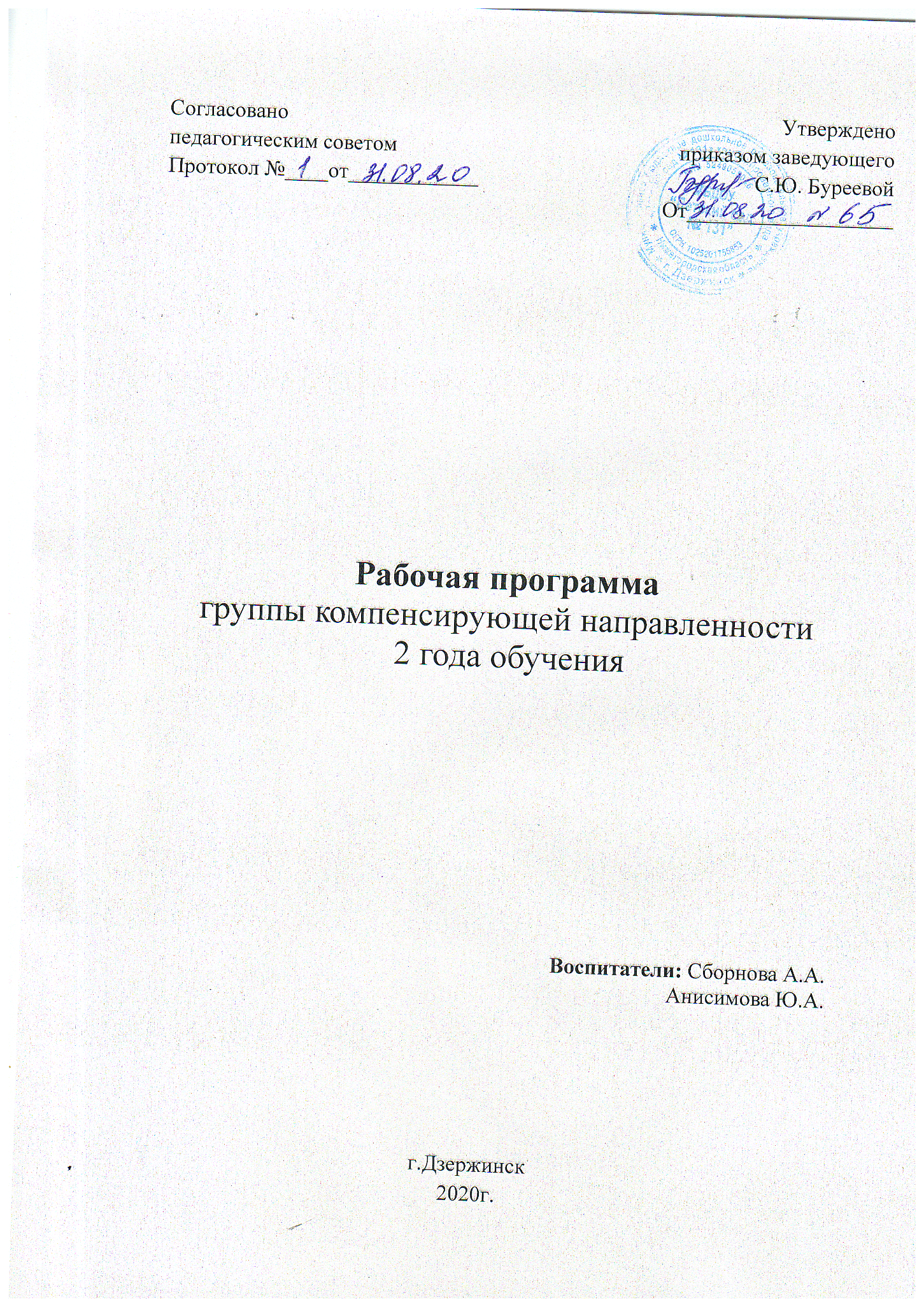 СОДЕРЖАНИЕЦелевой раздел.Пояснительная записка………………………………………………………… 3Цель и задачи реализации Программы ……………………………………. ….4Принципы и подходы к формированию АООП для детей с ЗПР ……………4 Значимые для разработки и реализации Программы характеристики, в том         числе характеристики особенностей развития детей с задержкой психического развития…...............................................................................................................................8 1.2.       Планируемые результаты освоения АООП для детей с ЗПР …………...........101.3. Система оценка результатов освоения  ПрограммыЧасть программы, формируемая участниками образовательных отношений………161.4. Цели, задачи  и принципы части Программы, формируемой участниками образовательных отношений…………………………………………………………………..171.5 Планируемые результаты освоения части Программы, формируемой участниками образовательных отношений ………………………………………………………….……….18Содержательный раздел.Описание образовательной деятельности в соответствии с направлениями развития ребенка, представленными в пяти образовательных областях, с учётом используемых вариативных примерных основных образовательных программ дошкольного образования и методических пособий, обеспечивающих реализацию данного содержания ……………………………………………………………………………….19Образовательная деятельность по профессиональной коррекции нарушений развития детей  с ЗПР…………………………………………………………………. 29Описание вариативных форм, способов, методов и средств реализации Программы с учетом возрастных и индивидуальных особенностей воспитанников, специфики их образовательных потребностей и интересов…………………………………………..34.Особенности образовательной деятельности разных видов и культурных практикСпособы и направления поддержки детской инициативы………………..………….42Особенности взаимодействия педагогического коллектива с семьями воспитанников………………………………………………………………………………43Иные характеристики содержания Программы………………………………….……47Описание образовательной деятельности Программы в части, формируемой участниками образовательных отношений…………………………………….……….50Описание вариативных форм, способов, методов и средств реализации .Программы в части, формируемой участниками образовательных отношений……………………………………………………………………………..…..50Организационный раздел.3.1 Описание материально-технического обеспечения Программы…………………513.2Обеспеченность методическими материалами и средствами обучения и воспитания…………………………………………………………………………………523.3 Режим/распорядок  дня………………………………………………………………553.4 Особенности традиционных событий, праздников, мероприятий……………….613.5 Особенности организации развивающей предметно-пространственной средыЧасть, формируемая участниками образовательных отношений3.6 Методическое и материально-техническое обеспечение Программы в части, формируемой участниками образовательных отношений4. Дополнительный  раздел        Краткая презентация программы1.ЦЕЛЕВОЙ РАЗДЕЛ.Пояснительная записка.Рабочая программа– образовательная программа, адаптированная для обучения воспитанников с ограниченными возможностями здоровья с учетом особенностей их психофизического развития, индивидуальных возможностей и при необходимости обеспечивающая коррекцию нарушений и социальную адаптацию. Программа разработана в соответствии с основными нормативно-правовыми документами по дошкольному воспитанию:-  Федеральным законом от 29.12.2012 № 273-ФЗ «Об образовании в Российской Федерации»;- Федеральным государственным образовательным стандартом дошкольного образования (Утвержден приказом Министерства образования и науки Российской Федерации от 17 октября . N 1155);- «Порядком организации и осуществления образовательной деятельности по основным общеобразовательным программам – образовательным программам дошкольного образования» (приказ Министерства образования и науки РФ от 30 августа 2013 года №1014 г. Москва); - Санитарно-эпидемиологическими требованиями к устройству, содержанию и организации режима работы дошкольных образовательных организаций» (Утверждены постановлением Главного государственного санитарного врача Российской от 15 мая 2013 года №26 «Об утверждении САНПИН» 2.4.3049-13)-Письмо Минобрнауки России от 07.06.2013 г. № ИР-535/07 «О коррекционном и инклюзивном образовании детей».Программа определяет объем, содержание, планируемые результаты и организацию образовательной деятельности в группах компенсирующей направленности. Она обеспечивает построение целостного педагогического процесса, направленного на полноценное всестороннее развитие ребенка по пяти направлениям – образовательным областям: «Физическое развитие», «Социально-коммуникативное», «Познавательное», «Речевое», «Художественно-эстетическое».Программа разработана с учётом:- Основной образовательной программы дошкольного образования «От рождения до школы»/ Под ред. Н.Е. Вераксы, Т.С. Комаровой, М.А. Васильевой.— 4 – е изд., перераб. -  М.: МОЗАИКА-СИНТЕЗ, 2017 г.-Примерной  адаптированной основной образовательной программой дошкольного образования детей с задержкой психического развития – Одобрена решением федерального учебно-методического объединения по общему образованию 7.12.2017. Протокол №6/17.-Основной образовательной программы дошкольного образования МБДОУ «Детский сад №131»-Методического пособия С.Г. Шевченко, Р.Д. Тригер, Г.М. Капустиной «Подготовка к школе детей с задержкой психического развития».- М.: Школьная пресса, 2005г.Часть, формируемая участниками образовательных отношений, разработана на основепарциальной программы: Л.В. Куцакова «Конструирование и художественный труд в детском саду»: Программа и конспекты занятий. – М.: ТЦ «Сфера», 2019.Рабочей программой предусматривается разностороннее развитие детей, коррекция недостатков в их развитии, а также профилактика нарушений, имеющих не причинный, а следственный (вторичный, социальный) характер. Это позволяет сформировать у дошкольников с ЗПР различного генеза психологическую готовность к обучению в массовой школе или специальной (коррекционной) школе VII вида, а также достичь основных целей дошкольного образования.Программа нацелена на разностороннее развитие детей в возрасте от 5 до 7 лет с учетом их возрастных и индивидуальных особенностей в различных видах деятельности. Программа реализуется в течение всего времени пребывания детей с ЗПР в ДОУ.Программа может корректироваться в связи с изменениями: нормативно-правовой базы ДОУ, образовательного запроса родителей, возраста детей в группах, выходом примерных основных образовательных программ.1.1.1. Цель и задачи реализации ПрограммыПрограмма является системообразующим фактором в целостном процессе коррекционно-развивающего обучения для детей с ЗПР.Целью РП является построение системы работы для коррекционно-развивающего воздействия, направленного на выравнивание психофизического, речевого развития детей, создание условий для роста социального и интеллектуального потенциала каждого ребенка, его всестороннего гармоничного развития в соответствии с Концепцией дошкольного воспитания.В процессе коррекционно-развивающего обучения детей с ЗПР решаются следующие задачи:1. Реализация содержания программы и технологий на основе принципов интеграции и индивидуализации.2. Осуществление ранней диагностики, определение путей профилактики и координации психических нарушений.3. Подбор, систематизация и совершенствование приемов и методов работы в соответствии с программным содержанием.4. Всестороннее развитие всех психических процессов с учетом возможностей, потребностей и интересов дошкольников с ОВЗ.1.1.2. Принципы и подходы к формированию РП для детей с ЗПРПрограмма строится на основе принципов дошкольного образования, изложенных в ФГОС ДО: обогащение (амплификация) детского развития; построение образовательной деятельности на основе индивидуальных особенностей каждого ребенка, при котором сам ребенок проявляет активность в выборе содержания своего образования, становится субъектом образования; содействие и сотрудничество детей и взрослых, признание ребенка полноценным участником (субъектом) образовательных отношений; поддержка инициативы детей в различных видах деятельности; сотрудничество организации с семьями; приобщение детей к социокультурным нормам, традициям семьи, общества и государства; формирование познавательных интересов и познавательных действий ребенка в различных видах деятельности; возрастная адекватность дошкольного образования; учет этнокультурной ситуации развития детей.Исходя из ФГОС ДО в РП   учитываются: индивидуальные потребности ребенка с задержкой психического развития, связанные с его жизненной ситуацией и состоянием здоровья, определяющие особые условия получения им образования (далее — особые образовательные потребности), индивидуальные потребности детей с задержкой психического развития; возрастная адекватность дошкольного образования (соответствие условий, требований, методов возрасту и особенностям развития); построение образовательной деятельности на основе индивидуальных особенностей каждого ребенка, когда сам ребенок становится субъектом образования; возможности освоения ребенком с задержкой психического развития РП на разных этапах ее реализации; специальные условия для получения образования детьми с ЗПР, в том числе использование специальных методов, методических пособий и дидактических материалов, проведение групповых и индивидуальных коррекционных занятий и осуществления квалифицированной коррекции нарушений их развития. Реализация этих принципов позволяет определить основные способы решения проблем при работе с детьми с ЗПР, осуществлять планирование и прогнозирование деятельности. 1. Одним из исходных принципов коррекционно-педагогической работы в группе компенсирующей направленности является принцип единства диагностики и коррекции. Наблюдения за динамикой развития ребенка в условиях целенаправленной коррекционной работы имеет важнейшее значение для определения путей, методов конкретного содержания ее на различных этапах обучения и воспитания. 2. При анализе нарушений на первый план выступает этиопатогенетический подход к анализу нарушений. Глубокое всестороннее изучение ребенка является основой для выбора оптимального варианта коррекционной работы. 3. Дифференциальная диагностика выстраивается с позиции системного подхода. Сложность структуры дефекта всегда определяется взаимодействием внутрисистемных и межсистемных нарушений. Так, недостатки в развитии сенсорной сферы у детей с ЗПР проявляются не только в недостатках сенсорно-перцептивной деятельности. Трудности усвоения эталонных представлений о цвете, форме, величине, недостаточность пространственных и временных ориентировок не обеспечивают должной чувственной базы для развития мышления и речи. С другой стороны, незрелость внутриречевых механизмов, слабость словесной регуляции не позволяют ребенку на должном уровне обобщать сенсорный опыт, использовать его в деятельности. 4. Диагностика опирается на принцип динамического изучения (согласно концепции, Л. С. Выготского о двух уровнях умственного развития ребенка — актуальном и потенциальном, т. е. о зонах актуального и ближайшего развития). Характер сотрудничества ребенка с взрослым при усвоении новых способов действий позволяет определить зону ближайшего развития, а значит, и обучаемость ребенка. 5. Принцип ранней коррекции отклонений в развитии предполагает, как можно более раннее выявление проблем ребенка и организацию коррекционной работы с ним в сенситивные сроки. Важно выявить качественное своеобразие психического развития ребенка с ЗПР, определить его уровень, который можно зафиксировать как стартовый, исходный. Нельзя сразу включать ребенка в интенсивную учебную деятельность, формировать у него высшие уровни мышления и речи, тогда как отсутствует полноценная база для их становления.6. Одним из основных принципов диагностики и коррекции является принцип комплексного подхода - изучение соматического состояния, слуховых и зрительных функций, двигательной сферы, познавательной деятельности, личности, выявление уровня развития речи, сформированности знаний, умений и навыков позволяют правильно квалифицировать состояние ребенка, прогнозировать его дальнейшее развитие в условиях адекватной педагогической коррекции. Принцип комплексности предполагает комплексное воздействие различных технологий (медицинских, психологических, педагогических) на один объект, обеспечивая согласованную деятельность всех специалистов.7. Принцип реализации деятельностного подхода к воспитанию и обучению детей с задержкой психического развития рассматривается в трех аспектах:Успехов в коррекционной работе можно достичь только при условии опоры на ведущую деятельность возраста. Для дошкольников это предметно-операциональная деятельность и затем сюжетно-ролевая игра. Поэтому обучение и воспитание детей с задержкой психического развития осуществляется в игре. Особое место в системе коррекции занимает сюжетно-ролевая игра и развивающие дидактические игры.В основу Программы положены методологические подходы:Личностно – ориентированный подход.  Предусматривает организацию образовательного процесса с учетом того, что развитие личности ребенка является главным критерием его эффективности. Механизм реализации- создание условий для развития личности на основе изучения ее задатков, способностей, интересов, склонностей с учетом признания уникальности личности, ее интеллектуальной и нравственной свободы, права на уважениеИндивидуальный подход составляет гибкое использование педагогом различных форми методов воспитания по отношению к каждому ребенку. Помогает осознать ребенку свою индивидуальность, научиться управлять своим поведением, эмоциями, адекватно оценивать собственные сильные и слабые стороны.Компетентностный подход, в котором основным результатом деятельности становится формирование готовности воспитанников самостоятельно действовать в ходе решения актуальных задач.Диалогический подход, предусматривающий становление личности, развитие его творческих возможностей, самосовершенствование в условиях равноправных взаимоотношений с другими людьми, построенных по принципу диалога, субъект-субъектных отношенийСредовой подход, предусматривающий использование возможностей развивающей предметно-пространственной среды образовательного учреждения в воспитании и развитии личности ребенка.Культурологический подход подчеркивает ценность уникальности путем развития каждого региона на основе поиска взаимосвязи естественных (природных) факторов и искусственных (культуры), поиска их взаимосвязи, взаимовлияния.Диалектический подход обеспечивает формирование у детей начальных форм диалектического рассмотрения и анализа окружающих явлений в их движении, изменении и развитии, в их взаимосвязях и взаимопереходах.Научные исследования и практика показывают, что в условиях аномального развития наблюдается специфика в формировании и смене ведущих видов деятельности. Ни один из них не достигает уровня развития, соответствующего возрастным возможностям, и фактически не выполняет функций ведущей деятельности. Отсюда вытекает необходимость целенаправленного педагогического воздействия, обеспечения условий для формирования предметной и игровой деятельности, а позднее - предпосылок к овладению учебной деятельностью.В условиях задержки психического развития затруднен процесс формирования ребенка как субъекта деятельности, что проявляется в несформированности всех ее структурных компонентов: мотивационного, ориентировочно-операционального, регуляционного. Каждый из этих компонентов требует внимания педагога во всех ситуациях общения с ребенком и совместной работе при выполнении заданий учебного типа.8. Обучение и воспитание детей с задержкой психического развития осуществляется с позиций индивидуально дифференцированного подхода. Следовательно, с одной стороны необходимо учитывать индивидуально-типологические особенности каждого ребенка, с другой — особенности группы в целом. Принцип дифференциации раскрывается в дифференцированном обучении детей в соответствии с их возможностями и проблемами, уровнем развития и механизмом нарушения. С учетом данного принципа происходит объединение детей в малые группы и их обучение.9. Принцип индивидуализации предполагает ориентацию на три вида индивидуализации: личностную, субъектную, индивидную. Личностная индивидуализация требует учитывать в процессе занятий такие свойства личности, как сфера желаний и интересов, эмоционально-чувственная сфера, статус в коллективе. Субъектная индивидуализация принимает во внимание свойства ребенка как субъекта деятельности. В основе индивидной индивидуализации лежит учет уровня психического развития ребенка.10. Принцип концентризма предполагает распределение учебного материала по относительно замкнутым циклам — концентрам. Программный материал располагается в пределах одной лексической темы независимо от вида деятельности. После усвоения материала первого концентра воспитанники должны уметь общаться в пределах этой темы. Каждый последующий концентр предусматривает закрепление изученного материала и овладение новыми знаниями. Отбор материала в рамках концентра осуществляется в соответствии с разными видами деятельности. В пределах концентров выделяются микроконцентры, имеющие конкретную цель. Характерные признаки микроконцентров — ограниченность пределами одного вида упражнений, простая структура операций, небольшое количество, относительная непродолжительность, получение результатов сразу же после окончания работы.Цикличность в учебном процессе чрезвычайно важна для закрепления освоенного материала. Это имеет особенно большое значение для детей со сниженной мнемической деятельностью и недостаточным контролем поведения. Соблюдение данного принципа обусловливает: 1) высокую мотивированность речевого общения; 2) доступность материала, который располагается в соответствии с общедидактическим требованием «от легкого к трудному», от уже усвоенного к новому.11. Принцип последовательности реализуется в логическом построении процесса обучения от простого к сложному, от известного к неизвестному. В коррекционной работе с детьми (независимо от возраста) выделяются три последовательных периода, которые согласуются с содержанием педагогического воздействия по всем разделам программы. Периоды коррекционно-развивающей работы на каждом этапе могут варьироваться от одного до трех и более месяцев. Они определяются для каждого ребенка индивидуально.12. Принцип доступности определяет необходимость отбора материала в соответствии с возрастом, зоной актуального развития ребенка, программными требованиями обучения и воспитания.13. Принцип интенсивности предполагает использование на занятиях различных приемов интенсификации (создание проблемных ситуаций, участие в ролевых играх, применение средств наглядности), а также аудиовизуальных методов обучения, мнемотехники, психокоррекции и пр.14. Принципы наглядности, научности, прочности усвоения знаний, воспитывающего обучения позволяют правильно организовать процесс коррекционно-развивающего обучения.1.1.3. Значимые для разработки и реализации Программы характеристики.Характеристика состояния здоровья детей.Характеристика возрастных особенностей детей необходима для правильной организации образовательного процесса в группах.Образовательная деятельность по РП осуществляется в группе компенсирующей направленности 2 года обучения (6-7 лет), которые посещают 13 детей 6-7 лет из них 11 мальчиков и 2 девочки с диагнозом: задержка психического развития. 8 детей со 2 группой здоровья,  4 ребенка с 3 группой здоровья, и 1 с 1 группой здоровья. 9 полных семей и 4 неполные семьи.     Режим работы группы – 10,5 часов (с 07.00 до 17.30 часов), рабочая неделя – 5 дней. В реализации программы задействованы  педагоги: воспитатели, учитель-дефектолог, педагог-психолог, музыкальный руководитель, инструктор по физической культуре.   Учреждение располагает достаточно хорошей материально-технической базой: предметная среда в группе и кабинетов специалистов (кабинет педагога-психолога, кабинеты учителей-дефектологов, музыкальный и физкультурный залы) оптимально насыщены, выдержана мера «необходимого и достаточного» для каждого вида деятельности, представляет собой «поисковое поле» для ребенка, стимулирующее процесс его развития и саморазвития, социализации и коррекции. Возрастные особенности детей от 5 до 7 лет соответствуют описанию, представленному в программе: Основная образовательная программа дошкольного образования «От рождения до школы»/ Под ред. Н.Е. Вераксы, Т.С. Комаровой, М.А. Васильевой. — 4 – е изд., перераб. -  М.: МОЗАИКА-СИНТЕЗ, 2017 г., стр.38-42 Индивидуальные особенности детей с ЗПРЗПР это сложное полиморфное нарушение, при котором страдают разные компоненты психической и физической деятельности. Дошкольники с задержкой психического развития — это дети с отклонениями в психофизическом развитии, замедленным темпом созревания психических структур.Данная группа детей отличается гетерохронностью проявлений отклонений в развитии, различной степенью их выраженности, а также разным прогнозом последствий. Для психической сферы детей с ЗПР характерно сочетание дефицитарных функций с сохранными. Отмечается, что парциальная дефицитарность высших психических функций часто сопровождается инфантильными чертами личности и поведения. В одних случаях у детей страдает работоспособность, в других — произвольность в организации деятельности, в-третьих — мотивация познавательной деятельности и т. д..Задержка психического развития проявляется, прежде всего, в замедлении темпа психического развития. При поступлении в школу дети обнаруживают ограниченность представлений об окружающем мире незрелость мыслительных процессов, недостаточную целенаправленность интеллектуальной деятельности, ее быструю истощаемость, преобладание игровых интересов, чрезвычайно низкий уровень общей осведомленности, социальной и коммуникативной компетентности.У детей с задержкой психического развития, как правило, нет грубых нарушений осанки, ходьбы, бега, прыжков. Основные недостатки общей моторики: низкое качество выполнения основных движений (ходьба, бег, прыжки, ползание, лазание, метание), гибкости и плавности движений (скованность движений, их неритмичность), замедленность темпа и неритмичность движений, моторная неловкость, недостаточность мышечной силы, плохая координация движений частей тела и др. сохраняются. Потребность в двигательной активности проявляют все, а стремление к ее удовлетворению большинство. К 7 годам у многих детей с задержкой психического развития и у отдельных с легкой умственной отсталостью появляется внеситуативно-познавательная форма общения. С 6 лет у всех дошкольников существенно возрастает адекватность эмоциональных реакций и по силе, и по способам выражения. Появляется элементарная способность управлять собственным эмоциональным состоянием. При сохранении индивидуальных различий снижается частота полярных эмоциональных проявлений у детей. Дети начинают проявлять стремление заниматься более продолжительное время чем-то определенным, например, играть с любимыми игрушками, рисовать, конструировать и др. Новая обстановка, новые игрушки начинают вызывать эмоциональные реакции и пробуждают активность. На шестом году жизни при условии воспитания в компенсирующей группе у части детей появляется способность к волевому усилию: при поддержке взрослого они способны проявить терпение и приложить усилие для преодоления трудностей и доведения дела до конца. Существенно обогащаются представления: дети знают относительно большое количество предметов, их функциональное назначения, владеют способами действий с ними и стремятся их познавать и использовать. Несмотря на незначительные нарушения мелкой моторики, дети владеют элементарными навыками рисования карандашом, фломастером. Относительно самостоятельны в элементарном самообслуживании и в быту, владеют элементарными культурно-гигиеническими навыками. К 5 годам, если дети получали коррекционную помощь, достаточно успешно с помощью взрослого решают простые задачи на уровне наглядно-действенного мышления и владеют некоторыми предпосылками наглядно-образного мышления. С помощью взрослого или самостоятельно осознают наличие проблемной ситуации, осуществляют поиск ее решения, способны использовать вспомогательные средства, проявляют интерес, как к результату, так и к процессу решения задачи. Помощь взрослого всегда повышает качество выполнения задачи. К 7 годам в условиях обучения способны конструировать по представлению, хотя выполняют постройки хорошо отработанные на занятиях. Созданные постройки самостоятельно обыгрывают в одиночку или с участием сверстников. После 5 лет в процессе обучения дети начинают активно овладевать рисованием, сначала предметным, декоративным и сюжетным. У них появляется интерес к рисованию и его эмоциональное сопровождение. Дети сами проявляют желание заниматься рисованием. В изобразительной и других видах деятельности ярко проявляется недостаточность зрительно-двигательной координации и сенсомоторной интеграции - невысокое качество выполняемых действий и их результатов.Планируемые результаты освоения РП для детей с ЗПРВ соответствии с ФГОС ДО специфика дошкольного детства и системные особенности дошкольного образования делают неправомерными требования от ребенка дошкольного возраста конкретных образовательных достижений. Поэтому результаты освоения Программы представлены в виде целевых ориентиров дошкольного образования и представляют собой возрастные характеристики возможных достижений ребенка к концу дошкольного образования.Реализация образовательных целей и задач Программы направлена на достижение целевых ориентиров дошкольного образования, которые описаны как основные характеристики развития ребенка. Основные характеристики развития ребенка представлены в виде изложения возможных достижений воспитанников на разных возрастных этапах дошкольного детства.Планируемые результаты тесно связаны с характеристикой особенностей развития детей, а также конкретизируют требования стандарта к целевым ориентирам с учетом возрастных возможностей и индивидуальных различий детей.Планируемые результаты освоения РП для детей с ЗПР предусмотрены в ряде целевых ориентиров. К 7 годам:ребенок овладевает основными культурными способами деятельности, проявляет инициативу и самостоятельность в игре, общении, конструировании и других видах детской активности. Способен выбирать себе род занятий, участников по совместной деятельности;ребенок положительно относится к миру, другим людям и самому себе, обладает чувством собственного достоинства. Активно взаимодействует со сверстниками и взрослыми, участвует в совместных играх. Способен договариваться, учитывать интересы и чувства других, сопереживать неудачам и радоваться успехам других, адекватно проявляет свои чувства, в том числе чувство веры в себя, старается разрешать конфликты;ребенок обладает воображением, которое реализуется в разных видах деятельности и прежде всего в игре. Ребенок владеет разными формами и видами игры, различает условную и реальную ситуации, следует игровым правилам;ребенок достаточно хорошо владеет устной речью, может высказывать свои мысли и желания, использовать речь для выражения своих мыслей, чувств и желаний, построения речевого высказывания в ситуации общения, может выделять звуки в словах, у ребенка складываются предпосылки грамотности;у ребенка развита крупная и мелкая моторика. Он подвижен, вынослив, владеет основными произвольными движениями, может контролировать свои движения и управлять ими;ребенок способен к волевым усилиям, может следовать социальным нормам поведения и правилам в разных видах деятельности, во взаимоотношениях со взрослыми и сверстниками, может соблюдать правила безопасного поведения и личной гигиены;ребенок проявляет любознательность, задает вопросы взрослым и сверстникам, интересуется причинно-следственными связями, пытается самостоятельно придумывать объяснения явлениям природы и поступкам людей. Склонен наблюдать, экспериментировать, строить смысловую картину окружающей реальности, обладает начальными знаниями о себе, о природном и социальном мире, в котором он живет. Знаком с произведениями детской литературы, обладает элементарными представлениями из области живой природы, естествознания, математики, истории и т.п. Способен к принятию собственных решений, опираясь на свои знания и умения в различных видах деятельности.Степень реального развития этих характеристик и способности ребенка их проявлять к моменту перехода на следующий уровень образования могут существенно варьировать у разных детей в силу различий в условиях жизни и индивидуальных особенностей развития конкретного ребенка1.3 Оценка качества реализации образовательной Программы дошкольного образования.Согласно п. 3.2.3. ФГОС ДО, проводится оценка индивидуального развития детей с ОВЗ в рамках психолого-педагогической диагностики. Результаты педагогической диагностики (мониторинга) используются педагогами для решения следующих коррекционно-образовательных задач:1) индивидуализации и дифференциации образования (в том числе поддержки ребёнка с ОВЗ, построения его образовательной траектории и (или) профессиональной коррекции особенностей его развития);2) оптимизации работы с группой детей.Педагогические мероприятия по оценке индивидуального развития воспитанников организуются на основе Положения о ППк, предполагают в начале и конце каждого учебного года проведение комплексного психолого-педагогического изучения ребёнка (в индивидуальной форме) в целях уточнения диагноза при динамическом наблюдении за деятельностью ребёнка, оценку уровня и особенностей психического развития для определения его образовательных потребностей. Диагностика проводится 2 раза в год, 2-3 неделя сентября и 3-4 неделя апреля и промежуточная в январе.Формы проведения диагностики воспитателями и специалистами преимущественно представляют собой наблюдение за активностью ребёнка в различные периоды пребывания в дошкольном учреждении, анализ продуктов детской деятельности и специальные педагогические пробы, организуемые педагогом.Данные о результатах диагностики заносятся в Карту развития ребенка с проблемами в развитии.Уровни развития дифференцировали следующим образом:  возрастная норма (ВС) выше среднего; (С) средний;  (НС) ниже среднего; (Н) низкий. Выполнение заданий оценивается по 10 –ти бальной системе: 10-9- баллов соответствует высокому уровню развития, 8-7 баллов – выше среднего, 6-5  баллов – среднему, 4-3 – ниже среднего, 2-1 – низкому уровню развития. Выше среднего  -  у ребенка отмечается высокая умственная работоспособность, результативность выполнения заданий при соответствии уровня развития психических функций и речи возрастным показателям.Средний – незначительное отклонение от возрастной нормы всех исследуемых функций.Ниже среднего – отклонение от возрастной нормы до среднего уровня развития исследуемых функций.Низкий)– отклонение от возрастной нормы до уровня ниже среднего и низкого уровня развития всех функций.Часть Программы, формируемая участниками образовательных отношений1.4. Цели и задачи части Программы, формируемой участниками образовательных отношенийЗанятия по конструированию и художественному труду развивают творческие способности детей, сноровку, воспитывают трудолюбие, усидчивость, терпение. Накапливая конструкторский и художественный опыт, ребенок получает возможность воплощать свои представления, фантазии в постройках, поделках. Детям дается возможность постигать свойства различных материалов, активно действуя с ними. Методы сотрудничества, сотворчества являются основными. Детей нацеливают не на постепенное овладение способами изготовления однотипных построек и поделок, а на изготовление множества различных конструкций и изделий с помощью основного усвоенного ими способа действия.Главное в программе – развитие личности ребенка, его индивидуальности, творческого потенциала, основанного на принципах сотрудничества, сотворчества с взрослыми, без запретов и категоричных отрицаний со стороны воспитателя. Она нацеливает на естественное и непринужденное приобщение детей к миру прекрасного, на развитие активного интереса к народному прикладному творчеству, архитектуре, миру предметов и вещей, созданных людьми, на воспитание уважения к творцам.Программа создавалась с учетом потребностей и мнения родителей (законных представителей), которое осуществлялось через анкетирование. По   результатам анкетирования родители(законные представители) предложили включить в вариативную часть  Программы  по образовательной области «Художественно-эстетическое развитие» парциальную программу  Л.В. Куцаковой «Конструирование и художественный труд в детском саду»: Программа и конспекты. При  проектировании образовательной деятельности по данной программе можно использовать разнообразные занимательные игры-эксперименты, игры-фантазии, которые позволяют в увлекательной для дошкольников форме развивать конструкторские способности, отрабатывать навыки и умения детей, совершенствовать коммуникативные качества речь, умение мыслить легко и свободно. Это отражается в режиме дня, комплексно-тематическом планировании образовательной деятельности. Художественно-эстетическое  воспитание воспитанников строится на основе содержания парциальной программы: Л.В. Куцаковой «Конструирование и художественный труд в детском саду»: Программа и конспекты – М.: ТЦ «Сфера», 2019. Программа разработана на основе теоретических и экспериментальных исследований Н.Н. Поддъякова, Л.А. Парамоновой, Л.А. Венгера, О.М. Дьяченко и др. Цель: развитие конструкторских и художественных способностей детей.Достижение поставленной цели связывается с решением следующих задач:Сформировать у дошкольников познавательную и исследовательскую активность, стремление к умственной деятельности.Приобщить детей к миру технического и художественного изобретательства.Развить  эстетический вкус, конструкторские навыки и умения.Для реализации парциальной программы используется учебно-методический  комплект:Л.В. КуцаковаРеализация программы осуществляется по следующим принципам:Принцип интеграции позволяет формировать у дошкольников более полные представления об окружающей действительности Постепенное в течение учебного года и от возраста к возрасту наращивание объема материала.Постепенное познавательное продвижение детей.Широкое использование в работе с детьми разных видов практической деятельности.Подача познавательного материала и организация деятельности с помощью приемов, вызывающих у детей положительные эмоции, переживания, разнообразные чувства, с использованием сказок, сказочных персонажей, различных кукол и игрушек, всех видов игр.1.5. Планируемые результаты освоения части Программы, формируемой участниками образовательных отношений    Целевые ориентиры программы «Конструирование и художественный труд в детском саду» базируется на положениях ФГОС ДО (см. пункт 4.6.): «…Ребенок овладевает основными культурными способами деятельности, проявляет инициативу и самостоятельность в разных видах деятельности – игре,…конструировании; ребенок обладает развитым воображением, которое реализуется в разных видах деятельности.Результативность и целесообразность работы по программе выявляется с помощью мониторинга, осуществляемого в начале и конце каждого года обучения, который направлен на выявление у детей.Мониторинг осуществляют воспитатели всех возрастных групп, используя определенные формы: наблюдение, тесты, беседу, дидактическую игру, естественный эксперимент.Данные мониторинга вносятся в таблицу.Планируемые результаты2. СОДЕРЖАТЕЛЬНЫЙ РАЗДЕЛ.2.1 Описание образовательной деятельности в соответствии с направлениями развития ребенка, представленными в пяти образовательных областях, с учётом используемых вариативных примерных основных образовательных программ дошкольного образования и методических пособий, обеспечивающих реализацию данного содержанияСодержанием программы является: формирование необходимого запаса знаний посредством специального систематического ознакомления детей с предметами и явлениями окружающего мира, ознакомление с общепринятыми сенсорными эталонами и способами их использования, а также развитие математических представлений; формирование умственных способностей; умение наблюдать, группировать, обобщать, классифицировать предметы и явления, приходить к правильным выводам, суждениям, умозаключениям; речевое развитие, предполагающее владение довольно обширным словарём, основами грамматического строя речи, связным высказыванием и элементами монологической речи; познавательная активность, проявляющаяся в соответствующих интересах и мотивации. Содержание психолого-педагогической работы ориентировано на разностороннее развитие дошкольников с учетом их возрастных и индивидуальных особенностей. Программное содержание обеспечивает организацию и синтез разных видов деятельности, которые помогают ребенку овладевать средствами и способами получения элементарных знаний, дают возможность проявлять самостоятельность, реализовывать позицию субъекта деятельности. Это позволяет детям в игре, труде, общении усвоить некоторые общие понятия и затем перейти к выделению частных представлений и отношений. При этом решение программных образовательных задач предусматривается не только в рамках непосредственно образовательной деятельности, но и в ходе режимных моментов — как в совместной деятельности взрослого и детей, так и в самостоятельной деятельности дошкольников. Организационная форма коррекционно-развивающей работы с дошкольниками с ЗПР рассматривается как специально сконструированный процесс взаимодействия взрослого и ребенка. Характер такого взаимодействия обусловлен содержанием работы, методами, приемами и применяемыми видами деятельности. Особое внимание уделяется в Программе построению образовательных ситуаций. Вариативные формы организации детской деятельности учитывают индивидуально-типологические особенности детей. Коррекционно-развивающая работа проводится в процессе занятий, экскурсий, экспериментирования, подвижных, дидактических, сюжетно-ролевых и театрализованных игр, коллективного труда и т. д. Эти формы работы рассматриваются как взаимодействие ребенка и взрослого. Для реализации дифференцированного подхода к процессу воспитания и обучения дошкольников с ЗПР каждый этап обучения (в рамках ряда направлений коррекционно-развивающей работы) делится на три периода. Периоды коррекционно-развивающей работы на каждом этапе могут варьироваться от одного до трех и более месяцев. Они определяются для каждого ребенка индивидуально. Особенности коррекционно-развивающей работы с детьми с ЗПР состоят в необходимости индивидуального и дифференцированного подхода, сниженного темпа обучения, структурной простоты содержания знаний и умений, наглядности, возврата к уже изученному материалу, развития самостоятельности и активности детей. Таким образом, программное содержание, с одной стороны, обеспечивает организацию и синтез разных видов деятельности, которые помогают ребенку овладевать средствами и способами получения элементарных знаний, дают возможность проявлять самостоятельность, реализовывать позицию субъекта деятельности. Это позволяет детям в игре, труде, общении овладеть некоторыми общими понятиями и затем перейти к выделению частных представлений и отношений. Коррекционно-развивающая работа с детьми с ЗПР представляет собой в основном игровую деятельность.Игры-занятия являются ведущими в образовании детей этой категории, так как эти дети нуждаются в упорядочивании своей деятельности, в определенном алгоритме для ее реализации. В этом смысле игровые занятия с определенной структурой и смыслом необходимы для организации жизнедеятельности детей с ЗПР. Педагогический замысел каждого игрового занятия направлен на решение коррекционно-развивающих, образовательных и воспитательных задач. Игровой метод используют в разных формах организации деятельности детей с ЗПР как ведущий. Каждый этап коррекционно-развивающей работы по Программе включает пять разделов: социально-коммуникативное развитие;познавательное развитие; речевое развитие; художественно-эстетическое развитие;физическое развитие. Содержание коррекционно-развивающей работы в разделах сгруппировано по темам, которые являются сквозными на весь период дошкольного обучения. Они развиваются, формируются, расширяются и уточняются в процессе разнообразных видов деятельности. Тематический принцип организации познавательного и речевого материала занятия предлагает выбор не только языковой темы, а изучение окружающего ребенка предметного мира. Это позволяет обеспечить тесную взаимосвязь в работе всего педагогического коллектива группы. Раскрытие темы при этом осуществляется в разных образовательных областях: в социально-коммуникативном, познавательном, речевом, художественно-эстетическом и даже в физическом развитии. Часть проводится учителем-дефектологом, часть воспитателем, поэтому происходит тесное переплетение поставленных и решаемых задач при одновременном изучении темы. Для обеспечения разностороннего развития детей с ЗПР, в содержание обучения и воспитания введено  32 темы. Их подбор осуществляет учитель-дефектолог. Содержание образовательной области «Социально - коммуникативное развитие»Направлено на:- Усвоение норм и ценностей, принятых в обществе, включая моральные и нравственные ценности; развитие общения и взаимодействия ребенка с взрослыми и сверстниками;  -Становление самостоятельности, целенаправленности и саморегуляции собственных действий;  -Развитие социального и эмоционального интеллекта, эмоциональной отзывчивости, сопереживания, формирование готовности к совместной деятельности со сверстниками, формирование уважительного отношения и чувства принадлежности к своей семье и к сообществу детей и взрослых в Организации; - Формирование позитивных установок к различным видам труда и творчества;  - Формирование основ безопасного поведения в быту, социуме, природе. Основные цели и задачи: Основная образовательная программа дошкольного образования «От рождения до школы» / Под.ред. Н.Е Вераксы, Т.С. Комаровой, М.А. Васильевой— 4-е изд., перераб, - М.: МОЗАИКА-СИНТЕЗ,2017, с.66-67В зависимости от возрастных и индивидуальных особенностей, особых потребностей и возможностей здоровья детей указанное содержание дифференцируется. В соответствии  с ними, в ходе планирования содержания работы педагогами указываются изменения в интересах, действиях и деятельности компетенции детей при освоенииОО «Социально-коммуникативное развитие»Образовательная область «Художественно-эстетическое развитие» Современные ФГОС дошкольного образования в качестве одной из основных образовательных областей выделили образовательную область «Художественно-эстетическое развитие». В качестве содержательных модулей здесь выделяются модуль «Художественное творчество». Содержательный модуль «Художественное творчество»С точки зрения содержания художественно-эстетического развития задачи художественного развития тоже нашли в нем свое отражение:• организацию видов деятельности, способствующих художественно-эстетическому развитию детей, в том числе, развитию разных видов изобразительной и конструктивной деятельности;• становление эстетического отношения к окружающему миру; развитие предпосылок ценностно-смыслового восприятия и понимания произведений изобразительного искусства;• формирование основ художественно-эстетической культуры, элементарных представлений о изобразительном искусстве и его жанрах;• стимулирование сопереживания персонажам художественных произведений; реализация самостоятельной изобразительной и конструктивной деятельности детей, предоставление возможностей для самовыражения и развития художественного творчества дошкольников;• формирование представлений о художественной культуре малой родины и Отечества, единстве и многообразии способов выражения художественной культуры разных стран и народов мира.В зависимости от возрастных и индивидуальных особенностей, особых потребностей и возможностей здоровья детей указанное содержание дифференцируется. В соответствии  с ними, в ходе планирования содержания работы педагогами указываются изменения в интересах, действиях и деятельности компетенции детей при освоении содержательного модуля «Художественное творчество».Коррекционный раздел, связанный с адаптацией данных задач к специфике индивидуального психолого-педагогического сопровождения ребенка с особыми образовательными потребностями, включает в рамках тематического модуля «Художественное творчество»: 1) совершенствование координации движений обеих рук под контролем зрения:• уделять внимание на выработку точных движений рук при совмещении поверхностей (держать одной рукой, перемещать или сдвигать другой) при контроле результата глазами и рукой,• уделять внимание детям в очках при предъявлении заданий с большим количеством элементов (например, в пазлах), применять совмещенные с ребенком действия для достижения положительного результата,• поддерживать и поощрять стремление ребенка довести дело до конца.• детям, испытывающим трудности в выполнении заданий на ориентировку в пространстве листа (при составлении карты пути, планов и схем), оказывается индивидуальная помощь в виде дополнительного моделирования с использованием объемных предметов;2. создание и формирование предпосылок для развития изобразительной деятельности:• рисование и лепка должны проводиться на глазах у детей, вызывая эмоциональное отношение к себе и окружающим как объектам изображения,• ознакомление детей с пространствами и цветами предметов входе изобразительной деятельности,• способствовать развитию восприятия готовых изображений,• стимулировать активную изобразительную деятельность:- вызывать стремление к желанию рисовать или лепить,- стимулировать активность действий с тестом, глиной,- поощрять ассоциирование каракулей и неоформленных кусков теста, или пластилина, или глины с образами известных предметов или персонажей,• создание условий для изобразительной деятельности и в свободное от занятий время,• формирование у дошкольников мотивацию изобразительной деятельности, развивать интерес к ней,• способствовать возникновению у детей социальных мотивов изобразительной деятельности,• положительно оценивать участие детей в данной творческой деятельности, не делая критического отрицательного анализа их работы,• формировать ориентировочно-исследовательский этап изобразительной деятельности, т.е. изучение объекта перед изображением,• проявлять заботу о расширении содержания рисунков и поделок дошкольников,• способствовать побуждению у детей изображать себя, свою семью, окружающих взрослых и сверстников,• проведение работы в изобразительной деятельности ребёнка по изучению фигуры человека и её пропорций,• использование сюжетных рисунков на занятиях по развитию речи,• создание условий по развитию творческих способностей детей,• создание условий для развития самостоятельности и творческой инициативы,• ознакомление дошкольников с разными видами изобразительного искусства и развитие художественного классического вкуса;3. создание предпосылок к развитию конструктивной деятельности:• создание специальных зон для строительно-конструктивных игр в соответствии с возрастными особенностями дошкольников, для старших дошкольников использовать разнообразные конструктивные игры для индивидуального пользования,• обеспечение развития конструктивной деятельности сборно-разборными игрушками, разрезными картинками и другими конструктивными материалами,• развитие интереса к конструированию и стимулирование ассоциирования, «опредмечивания» нагромождений с реальными объектами, поощряя стремление детей называть «узнанную» постройку,• во всех случаях положительно принимать и оценивать продукты детской деятельности, радуясь вместе с ними,• обучать ребенка совершенствовать свои конструкции, устраняя замеченные ошибки самостоятельно либо с помощью взрослого,• знакомство детей с пространственными свойствами объектов (с пространственными свойствами геометрических фигур и тел, их формой как постоянным признаком, размером и расположением как признаками относительными),• развитие способности к их идентификации, группировке по двум и нескольким образцам, классификации.• обучение воспринимать-воспроизводить пространственные отношения между объектами по подражанию, образцу и слову,• особое внимание обращать на формирование ориентировки в пространстве и пространственных представлений на изменчивость пространства при передвижении в различных направлениях, поворотах и пр.,• обучать ходить в заданном направлении по указательному жесту, стрелкам, указателям, выполнять действия и отвечать на вопросы: «Куда? Зачем?» и др.2.2. Описание вариативных форм, способов, методов и средств реализации Программы с учетом возрастных и индивидуальных особенностей воспитанников, специфики их образовательных потребностей и интересовОрганизационные: Организационная форма коррекционно-развивающей работы рассматривается в Программе как специально сконструированный процесс взаимодействия взрослого и ребенка. Характер такого взаимодействия обусловлен содержанием работы, методами, приемами и применяемыми видами деятельности. Образовательный процесс в предусматривает решение программных образовательных задач в следующих формах организации деятельности: I. Совместная образовательная деятельность взрослых и детей; II. Свободная самостоятельная деятельность детей. Совместная образовательная деятельность детей и взрослых осуществляется как в ходе  организованной образовательной деятельности (ООД), так и в образовательной деятельности, осуществляемой в ходе режимных моментов. Особое внимание уделяется построению образовательных ситуаций. Вариативные формы организации деятельности детей учитывают их индивидуально-типологические особенности. Коррекционно-развивающая работа проводится в процессе занятий, экскурсий, экспериментирования, подвижных, дидактических, сюжетно-ролевых и театрализованных игр, коллективного труда и т. д. В современной дошкольной педагогике эти формы работы рассматриваются как взаимодействие ребенка и взрослого. Совместная деятельность предполагает индивидуальную, подгрупповую и групповую формы организации образовательной работы с воспитанниками. Она строится на:  субъект-субъектной (партнерской, равноправной) позиции взрослого и ребенка;  диалогическом общение взрослого с детьми;  продуктивном взаимодействии ребенка со взрослым и сверстниками;  партнерской формой организации образовательной деятельности (возможностью свободного размещения, перемещения, общения детей и др.) В режиме дня каждой группы определяется время проведения ООД, в соответствии с «Санитарно-эпидемиологических требований к устройству, содержанию и организации режима работы ДОО. Требования к организации непосредственно образовательной деятельности Гигиенические требования:  непосредственно образовательная деятельность проводится в чистом проветренном, хорошо освещенном помещении;  педагог, постоянно следит за правильностью позы ребенка,  не допускать переутомления детей на занятиях.  предусматривать чередование различных видов деятельности детей не только на различных занятиях, но и на протяжении одного занятия. Дидактические требования  точное определение образовательных задач ООД, ее место в общей системе образовательной деятельности;  творческое использование при проведении ООД всех дидактических принципов в единстве;  определять оптимальное содержание ООД в соответствии с программой и уровнем подготовки детей;  выбирать наиболее рациональные методы и приемы обучения в зависимости от дидактической цели ООД;  обеспечивать познавательную активность детей и развивающий характер ООД, рационально соотносить словесные, наглядные и практические методы с целью занятия;  использовать в целях обучения дидактические игры (настольно-печатные, игры с предметами (сюжетно-дидактические и игры-инсценировки)), словесные и игровые приемы, дидактический материал.  систематически осуществлять контроль за качеством усвоения знаний, умений и навыков. Организационные требования  иметь в наличие продуманный план проведения ООД;  четко определить цель и дидактические задачи ООД;  грамотно подбирать и рационально использовать различные средства обучения, в том число ТСО, ИКТ;  поддерживать необходимую дисциплину и организованность детей при проведении НОД.  не смешивать процесс обучения с игрой, т.к. в игре ребенок в большей мере овладевает способами общения, осваивает человеческие отношения.  ООД в ДОО не должна проводиться по школьным технологиям;  ООД следует проводить в определенной системе, связывать их с повседневной жизнью детей (знания, полученные на занятиях, используются в свободной деятельности);  организации процесса обучения полезна интеграция содержания, которая позволяет сделать процесс обучения осмысленным, интересным для детей и способствует эффективности развития. С этой целью проводятся интегрированные и комплексные занятия.Группа компенсирующей направленности 2 года обучения
Образовательная область «Художественно – эстетическое развитие»2.3. Образовательная деятельность по профессиональной коррекции нарушений развития детей с ЗПР а) Специальные условия для получения образования детьми с ЗПР. Цель коррекционной работы— создание оптимальных психолого-педагогических условий для обеспечения коррекции недостатков в развитии детей с ОВЗ и оказания помощи детям этой категории в освоении основной образовательной программы дошкольного образования. Задачи: • создание условий, способствующих освоению детьми с ОВЗ программы; • разработка и реализация индивидуальных планов коррекционной работы с детьми с ОВЗ, организация индивидуальных и групповых занятий для детей с нарушением в физическом и психическом развитии; • реализация системы мероприятий по социальной адаптации детей с ОВЗ и формированию здорового образа жизни; • оказание консультативной и методической помощи родителям (законным представителям) детей с ОВЗ. Коррекционная работа детей с ограниченными возможностями здоровья, осваивающих Программу в группе компенсирующей направленности для детей с ЗПР, учитывает особенности развития и специфические образовательные потребности данной категории детей и основывается на следующих принципах и подходах: Для получения качественного образования детьми с ОВЗ в рамках реализации Программы создаются необходимые условия для:  диагностики и коррекции нарушений развития и социальной их адаптации;  оказания ранней коррекционной помощи на основе специальных психолого-педагогических подходов и наиболее подходящих для этих воспитанников языков, методов, способов общения и условий, в максимальной степени способствующих получению дошкольного образования, а также социальному развитию этих детей, в том числе посредством организации инклюзивного образования детей с ОВЗ. Программа коррекции включает в себя взаимосвязанные модули (направления). Данные модули отражают её основное содержание: • диагностическая работа обеспечивает проведение углубленного комплексного обследования (медико-психолого-педагогическое изучение, уточнение характера и степени выраженности каждого из нарушений) и подготовку рекомендаций по оказанию им психолого-медико-педагогической помощи в условиях ДОО; • коррекционно-развивающая работа обеспечивает своевременную специализированную помощь в освоении содержания образования и коррекцию недостатков в физическом и (или) психическом развитии детей с ЗПР; способствует формированию предпосылок универсальных учебных действий (личностных, регулятивных, познавательных, коммуникативных); позволяет определить формы дальнейшего школьного обучения ребёнка с ЗПР и подготовить его к обучению в школе; • консультативная работа обеспечивает непрерывность специального сопровождения детей с ЗПР и их семей по вопросам реализации дифференцированных психолого-педагогических условий обучения, воспитания, коррекции, развития и социализации воспитанников; • информационно-просветительская работа направлена на разъяснительную деятельность по вопросам, связанным с особенностями образовательного процесса для данной категории детей, со всеми участниками образовательных отношений — дошкольниками, их родителями (законными представителями) и педагогическими работниками. Реализация сопровождения воспитанников с ЗПР осуществляется по нескольким блокам: Диагностический - включает всю диагностику. Коррекционно-развивающий - включает систему профилактических и развивающих занятий. Образовательный модуль включает разработку индивидуального образовательного маршрута. В рамках данного модуля основным необходимым условием является учёт особенностей и уровня развития ребёнка с ЗПР при организации образовательного процесса.Воспитательный модуль предусматривает работу по формированию толерантности у детей, не имеющих трудностей в обучении, к детям с ОВЗ. Работа в данном модуле строится через организацию совместных мероприятий для детей, включение детей с ОВЗ в коллективы нормально-развивающихся сверстников (кружки, секции, праздники). Оздоровительный модуль охватывает все аспекты медицинского сопровождения детей с ЗПР.Основные формы взаимодействия с семьей ребёнка с ОВЗ: Знакомство с семьей: посещение, анкетирование. Информирование родителей о ходе образовательного процесса: индивидуальные и групповые консультации, оформление информационных стендов, организация выставок детского творчества, приглашение родителей на детские концерты и праздники. Образование родителей: проведение семинаров-практикумов, мастер-классов, тренингов, создание библиотеки, игротеки, медиатеки и др. Организация совместной деятельности: организации тематических праздников, конкурсов, посещение культурных мероприятий, театров, музеев. Привлечение родителей к закреплению образовательного и коррекционно-развивающего материала в домашних условиях («Домашняя школа»). 5. Организация предметно-развивающей среды, максимально способствующей преодолению психофизического недоразвития у ребёнка с ЗПР. Материал во всех центрах детской деятельности подбирается с учётом структуры и сложности дефекта детей с ЗПР, посещающих данную группу, и особенности усвоения материала каждым ребёнком. б) Механизмы адаптации Программы для детей с ОВЗ. Разработка содержания программы осуществляется с учетом содержания программы Подготовка к школе детей с задержкой психического развития / Под общей ред. С.Г.Шевченко. Предусматривается следующий алгоритм организации коррекционно-развивающей работы с детьми с ЗПР.1. В начале нового учебного года в образовательной организации воспитатели совместно с специалистами проводят комплексную психолого-педагогическую диагностику воспитанников. 2. После этого проводится заседание психолого- педагогического консилиума (ППк), где обсуждаются результаты проведенной диагностики всеми специалистами. 3. По результатам обследования специалисты ППк разрабатывают адаптированную образовательную программу и индивидуальные образовательные маршруты развития на каждого воспитанника. 4. После разработки индивидуального образовательного маршрута и адаптированной образовательной программы, педагоги и специалисты детского сада осуществляют их реализацию и ведут динамическое наблюдение за развитием каждого ребенка.в) Проведение подгрупповых и индивидуальных коррекционных занятий. В группе компенсирующей направленности реализуется адаптированная образовательная программа дошкольного образования для детей с ограниченными возможностями здоровья (задержкой психического развития) с учетом особенностей их психофизического развития, индивидуальных возможностей, обеспечивающая коррекцию нарушений развития и социальную адаптацию. Реализацию содержания образовательных областей «Художественно-эстетическое развитие», «Физическое развитие», «Социально-коммуникативное развитие» осуществляют воспитатели групп, музыкальные руководители, инструктор по физической культуре в рамках непосредственно образовательной деятельности, а также при проведении режимных моментов. Организация организованной образовательной деятельности в группах компенсирующей направленности осуществляется в подгрупповой и индивидуальной форме. Индивидуальная работа организуется на основе содержания индивидуального образовательного маршрута на каждого ребёнка, разработанного совместно учителем-дефектологом, узкими специалистами и воспитателями группы в соответствии с индивидуальными особенностями и уровнем развития каждого ребёнка. Групповые и подгрупповые занятия с детьми с ОВЗ могут содействовать решению как образовательных, так и коррекционно-развивающих задач. Решение образовательных задач по реализации Программы с квалифицированной коррекцией нарушений в развитии осуществляется как воспитателем группы, так и специалистом (дефектологом). Тема, цель, содержание, методическая аранжировка занятий определяются в соответствии с рекомендациями специальных образовательных программ. Обязательным условием развития дошкольников с ЗПР является взаимодействие с другими детьми в микрогруппах, что формирует социальные навыки общения и взаимодействия. Педагоги способствуют взаимодействию детей в микрогруппах через организацию игровой, проектной и исследовательской деятельности. Дети, решая в микрогруппах общие задачи, учатся общаться, взаимодействовать друг с другом, согласовывать свои действия, находить совместные решения, разрешать конфликты. Педагог должен создавать условия, в которых ребёнок может самостоятельно развиваться во взаимодействии с другими детьми. Все виды деятельности детей при организации организованной образовательной деятельности должны выбираться с учётом индивидуальных программ коррекции. 2.3.Особенности образовательной деятельности разных видов и культурных практик.Формирование доброжелательных, внимательных отношенийВоспитание у детей доброжелательного и внимательного отношения к людям возможно только в том случае, если педагог сам относится к детям доброжелательно и внимательно, помогает конструктивно разрешать возникающие конфликты.Для формирования у детей доброжелательного отношения к людям педагогу следует:устанавливать понятные для детей правила взаимодействия;создавать ситуации обсуждения правил, прояснения детьми их смысла;поддерживать инициативу детей старшего дошкольного возраста по созданию новых норм и правил (когда дети совместно предлагают правила для разрешения возникающих проблемных ситуаций).Создание условий для развития самостоятельностиРазвитие самостоятельности включает две стороны: адаптивную (умение понимать существующие социальные нормы и действовать в соответствии с ними) и активную (готовность принимать самостоятельные решения).В ходе реализации Программы дошкольники получают позитивный социальный опыт создания и воплощения собственных замыслов. Педагоги создают атмосферу в группе, где каждый ребенок должен чувствовать, что его попытки пробовать новое, в том числе и при планировании собственной жизни в течение дня, будут поддержаны взрослыми.Образовательная траектория группы по развитию самостоятельности детей выстраивается при условии, если педагог предоставляет детям:возможность для экспериментирования с различными объектами;возможность изменять и преобразовывать игровое пространство по собственному замыслу;при участии взрослого обсуждать важные события со сверстниками;совершать выбор и обосновывать его;предъявлять и обосновывать свою инициативу (замыслы, предложения и пр.);планировать собственные действия индивидуально и в малой группе, команде;оценивать результаты своих действий индивидуально и в малой группе, команде.Для организации развития самостоятельности детей развивающая предметно- пространственная среда меняется в соответствии с интересами и проектами детей не реже, чем один раз в несколько недель. В группах дошкольного возраста развивающая предметно- пространственная среда разделена по уголкам, в которых дети находят себе занятия по собственному выбору и интересам. Игровые уголки предполагают наличие материала для организации индивидуальной и подгрупповой деятельности детей в количестве 3-6 человек.Самостоятельность ребенка проявляется в определении содержания его деятельности в игровом уголке, подборе материала для организации этой деятельности, нахождении места для ее проведения и т.д.Создание условий для развития свободной игровой деятельностиИгра — одно из наиболее ценных новообразований дошкольного возраста. Играя, ребеноксвободно и с удовольствием осваивает мир во всей его полноте — со стороны смыслов и норм, учась понимать правила и творчески преобразовывать их. Развитие свободной игровой деятельности требует поддержки со стороны взрослого. При этом роль педагога в игре зависит от возраста детей, уровня развития игровой деятельности, характера ситуации и пр. Педагог может выступать в игре и в роли активного участника, и в роли внимательного наблюдателя.С целью развития игровой деятельности педагоги должны уметь:создавать в течение дня условия для свободной игры детей;определять игровые ситуации, в которых детям нужна косвенная помощь;наблюдать за играющими детьми и понимать, какие именно события дня отражаются в игре;отличать детей с развитой игровой деятельностью от тех, у кого игра развита слабо;косвенно руководить игрой, если игра носит стереотипный характер (например, предлагать новые идеи или способы реализации детских идей).Кроме того, педагоги должны знать детскую субкультуру: наиболее типичные роли и игры детей, понимать их значимость.Воспитатели должны устанавливать взаимосвязь между игрой и другими видами деятельности.Спонтанная игра является не столько средством для организации обучения, сколько самоценной деятельностью детей. Игровая развивающая предметно-пространственная среда должна стимулировать детскую активность и постоянно обновляться в соответствии с текущими интересами и инициативой детей. Игровое оборудование должно быть разнообразным и легко трансформируемым. Дети должны иметь возможность участвовать в создании и обновлении игровой среды. Возможность внести свой вклад в ее усовершенствование должны иметь и родители.Создание условий для развития познавательной деятельностиОбучение наиболее эффективно тогда, когда ребенок занят значимым и интересным исследованием окружающего мира, в ходе которого он самостоятельно и при помощи взрослого совершает открытия. Педагог должен создавать ситуации, в которых может проявляться детская познавательная активность, а не просто воспроизведение информации. Ситуации, которые могут стимулировать познавательное развитие (то есть требующие от детей развития восприятия, мышления, воображения, памяти), возникают в повседневной жизни ребенка постоянно: на прогулках, во время еды, укладывания спать, одевания, подготовки к празднику и т. д.Стимулировать детскую познавательную активность педагог может:регулярно предлагая детям вопросы, требующие не только воспроизведения информации, но и мышления;регулярно предлагая детям открытые, творческие вопросы, в том числе — проблемно-противоречивые ситуации, на которые могут быть даны разные ответы;обеспечивая в ходе обсуждения атмосферу поддержки и принятия;позволяя детям определиться с решением в ходе обсуждения той или иной ситуации;организуя обсуждения, в которых дети могут высказывать разные точки зрения по одному и тому же вопросу, помогая увидеть несовпадение точек зрения;строя обсуждение с учетом высказываний детей, которые могут изменить ход дискуссии;помогая детям обнаружить ошибки в своих рассуждениях;помогая организовать дискуссию;предлагая дополнительные средства (двигательные, образные, в т. ч. наглядные модели и символы), в тех случаях, когда детям трудно решить задачу.Формы и методы стимулирования познавательной активности детей 6-7 летОсобенности организации развивающей предметно-пространственной среды для развития познавательной деятельности.Развивающая предметно - пространственная среда должна быть насыщенной, предоставлять ребенку возможность для активного исследования и решения задач, содержать современные материалы (конструкторы, материалы для формирования сенсорики, наборы для экспериментирования и пр.). Игровая предметно - пространственная среда предполагает гендерный подход, видовую классификацию игрового материала, пространственное распределение материала в соответствии с назначением игрового материала.Создание условий для развития проектной деятельностиВ дошкольном возрасте у детей должен появиться опыт создания собственного замысла ивоплощения своих проектов. В дошкольном возрасте дети могут задумывать и реализовывать исследовательские, творческие и нормативные проекты.С целью развития проектной деятельности в группе следует создавать открытую атмосферу, которая вдохновляет детей на проектное действие и поощряет его. Необходимо регулярно выделять время для проектной деятельности, создавать условия для презентации проектов.С целью развития проектной деятельности педагоги должны:создавать проблемные ситуации, которые инициируют детское любопытство, стимулируют стремление к исследованию;быть внимательными к детским вопросам, возникающим в разных ситуациях, регулярнопредлагать проектные образовательные ситуации в ответ на заданные детьми вопросы;поддерживать детскую автономию: предлагать детям самим выдвигать проектные решения;помогать детям планировать свою деятельность при выполнении своего замысла;в ходе обсуждения предложенных детьми проектных решений поддерживать их идеи, делая акцент на новизне каждого предложенного варианта;помогать детям сравнивать предложенные ими варианты решений,аргументировать выбор варианта.Особенности организации развивающей предметно-пространственной среды для развития проектной деятельности. Стимулируя детей к исследованию и творчеству, следует предлагать им большое количество увлекательных материалов и оборудования. Природа и ближайшее окружение — важные элементы среды исследования, содержащие множество явлений и объектов, которые можно использовать в совместной исследовательской деятельности воспитателей и детей.В группах необходима организация мини-музеев для формирования коллекций по интересам детей и, исходя от их собственной инициативы, уголков юного исследователя, где сосредоточен материал и оборудование для проведения экспериментальной деятельности.Создание условий для самовыражения средствами искусстваВ дошкольном возрасте дети должны получить опыт осмысления происходящих событий и выражения своего отношения к ним при помощи культурных средств — линий, цвета, формы, звука, движения, сюжета и пр.Для того чтобы дети научились выражать себя средствами искусства, педагог должен:планировать время в течение дня, когда дети могут создавать свои произведения;создавать атмосферу принятия и поддержки во время занятий творческими видами деятельности;оказывать помощь и поддержку в овладении необходимыми для занятий техническиминавыками;предлагать такие задания, чтобы детские произведения не были стереотипными, отражали их замысел;поддерживать детскую инициативу в воплощении замысла и выборе необходимых для этого средств;организовывать события, мероприятия, выставки проектов, на которых дошкольники могут представить свои произведения для детей разных групп и родителей.Особенности организации развивающей предметно-пространственной среды для самовыражения средствами искусства. Образовательная предметно-пространственная среда должна обеспечивать наличие необходимых материалов, возможность заниматься разными видами деятельности:  живописью,  рисунком,  игрой  на  музыкальных  инструментах,  пением, конструированием, актерским мастерством, танцем, различными видами народных ремесел, поделками по дереву, из глины и пр. В центрахтворчества детей имеет место быть материалам традиционного и нетрадиционного вида (разнообразные виды изобразительных материалов для рисования и лепки). В группах имеются центры музыки, где дети имеют возможность познакомиться со звучанием некоторых музыкальных инструментов, музыкальных игрушек, организовать совместные виды творчества.Создание условий для физического развитияФизическое развитие очень важно для здоровья детей, потому что позволяет реализовать их врожденное стремление к движению. Становление детской идентичности, образа Я тесно связано с физическим развитием ребенка, с его ловкостью, подвижностью, активностью.Для того чтобы стимулировать физическое развитие детей, важно:ежедневно предоставлять детям возможность активно двигаться;обучать детей правилам безопасности;создавать доброжелательную атмосферу эмоционального принятия, способствующую проявлениям активности всех детей (в том числе и менее активных) в двигательной сфере;использовать различные методы обучения, помогающие детям с разным уровнем физического развития с удовольствием бегать, лазать, прыгать.Особенности организации развивающей предметно-пространственной среды для физического развития. Развивающая предметно- пространственная среда должна стимулировать физическую активность детей, присущее им желание двигаться, познавать, побуждать к подвижным играм. В ходе подвижных игр, в том числе спонтанных, дети должны иметь возможность использовать игровое и спортивное оборудование. Игровая площадка должна предоставлять условия для развития крупной моторики.Игровое пространство (как на площадке, так и в помещениях) должно быть трансформируемым (меняться в зависимости от игры и предоставлять достаточно места для двигательной активности).Оборудование и материал по организации физической деятельности детей сосредоточен в спортивном зале и уголках физического развития в группах. Размещение материала в уголках физического развития предполагает использование его детьми в самостоятельной деятельности, на прогулке и в совместной деятельности с педагогом в режимные моменты.Способы и направления поддержки детской инициативыДетская инициатива проявляется в свободной самостоятельной деятельности детей по выбору и интересам.Задачи воспитателя для развития детской инициативы и самостоятельности:1. Развивать активный интерес детей к окружающему миру, стремление к получению новых знаний и умений;2. Создавать разнообразные условия и ситуации, побуждающие детей к активному применению знаний, умений, способов деятельности в личном опыте;3. Постоянно расширять область задач, которые дети решают самостоятельно; постепенновыдвигать перед детьми более сложные задачи, требующие сообразительности, творчества, поиска новых подходов, поощрять детскую инициативу;4. Тренировать волю детей, поддерживать желание преодолевать трудности, доводить начатое дело до конца;5. Ориентировать дошкольников на получение хорошего результата;6. Своевременно обратить особое внимание на детей, постоянно проявляющих небрежность, торопливость, равнодушие к результату, склонных не завершать работу;7. Дозировать помощь детям. Если ситуация подобна той, в которой ребенок действовал раньше, но его сдерживает новизна обстановки, достаточно просто намекнуть, посоветовать вспомнить, как он действовал в аналогичном случае;8. Поддерживать у детей чувство гордости и радости от успешных самостоятельных действий, подчеркивать рост возможностей и достижений каждого ребенка, побуждать к проявлению инициативы и творчества.Поддержка детской инициативы в разных возрастных группах (по О.А. Скоролуповой)Подготовительный к школе возраст (от 6 до 7 лет)Приоритетной сферой проявления детской инициативы является научение, расширение сфер собственной компетентности в различных областях практической предметной, в том числе орудийной, деятельности, а также информационная познавательная деятельность.Для поддержки детской инициативы необходимо:1. Вводить адекватную оценку результата деятельности ребенка с одновременным признанием его усилий и указанием возможных путей и способов совершенствования продукта деятельности;2. Спокойно реагировать на неуспех ребенка и предлагать несколько вариантов исправления работы: повторное исполнение спустя некоторое время, доделывание, совершенствование деталей и т.п. Рассказывать детям о трудностях, которые педагоги испытывали при обучении новым видам деятельности;3. Создавать ситуации, позволяющие ребенку реализовать свою компетентность, обретаяуважение и признание взрослых и сверстников;4. Обращаться к детям с просьбой показать воспитателю те индивидуальные достижения, которые есть у каждого, и научить его добиваться таких же результатов;5. Поддерживать чувство гордости за свой труд и удовлетворение его результатами;6. Создавать условия для разнообразной самостоятельной творческой деятельности детей;7. При необходимости помогать детям в решении проблем при организации игры;8. Привлекать детей к планированию жизни группы на день, неделю, месяц. Учитывать иреализовывать их пожелания и предложения;9. Создавать условия и выделять время для самостоятельной творческой или познавательной деятельности детей по интересам;10. Устраивать выставки и красиво оформлять постоянную экспозицию работ;11. Организовывать концерты для выступления детей и взрослых.2.5. Система работы по взаимодействию с семьями воспитанников Цели: - обеспечение права семьи на помощь в воспитании и образовании детей дошкольного возраста;- взаимодействие с семьей, вовлечение родителей в образовательный процесс для формирования у них компетентной педагогической позиции по отношению к собственному ребенку.Задачи:- способствовать выработке у педагогов уважительного отношения к традициям семейного воспитания детей и признание приоритетности родительского права в вопросах воспитания ребенка;- разъяснить родителям функции ДОО;- через разнообразные формы дифференцированной работы вовлечь родителей в воспитательно-образовательный процесс;- внедрить эффективные технологии сотрудничества с родителями, активизировать их участие в мероприятиях ДОО;- создать активную развивающую среду, обеспечивающую единые подходы к развитию личности в семье и в детском коллективе;- повысить родительскую компетентность в вопросах о закономерностях развития, воспитания, обучения детей;- способствовать развитию толерантности в сознании родителей, педагогов и детей. Принципы:- целенаправленность – ориентация на цели и приоритетные задачи образования родителей;- адресность – учет специфичности образовательных потребностей семей дошкольников; - доступность – учет возможностей членов семей освоить предусмотренный программой учебный материал;- индивидуализация – преобразование содержания, методов обучения и темпов освоения программы в зависимости от реального уровня знаний и умений членов семей;- участие заинтересованных сторон (педагогов и родителей) в инициировании, обсуждении и принятии решений, касающихся содержания образовательных программ.Направления работы.Информационно-аналитическое.Содержание: изучение семьи, выяснение образовательных потребностей родителей для согласования воспитательных воздействий на ребенка.Виды деятельности: анкетирование родителей и педагогов; наблюдение.Познавательное.Содержание: повышение педагогической культуры родителей.Виды деятельности: организация родительских собраний, консультаций специалистов, открытых занятий, дней открытых дверей, мастер-классов, семинаров, тренингов, проведение бесед, работа с родительскими комитетами, совместная проектная деятельность. Наглядно-информационное.Содержание: пропаганда и популяризация российского дошкольного образования, признание общественностью положительного имиджа ДОО в социокультурной среде.Виды деятельности: оформление родительских уголков, папок-передвижек, портфолио группы, сайта МАДОУ, сайтов специалистов, создание фотомонтажей, стенных газет.Досуговое.Содержание: вовлечение родителей в воспитательно-образовательный процесс, создание активной развивающей среды, обеспечивающей единые подходы к развитию личности в семье и детском коллективе.Виды деятельности: оформление выставок работ, организация субботников, праздников, досугов.Содержание направлений работы с семьей по образовательным областямОбразовательная область «Социально-коммуникативное развитие»Образовательная область «Художественно-эстетическое развитие»Работа с детьми седьмого года жизни строится на систематизации полученных в непосредственной образовательной деятельности знаний, что создаст предпосылки для успешной подготовки детей к обучению в школе. Она предполагает не только совершенствование усвоенных детьми игровых, бытовых и других умений и навыков, но и развитие коммуникативных навыков в аспекте подготовки к школьному обучению. Специально для родителей детей, посещающих коррекционные группы, в групповой раздевалке оформлены родительские уголки. Материалы родительских уголков помогают родителям организовать развивающее общение с ребенком и дома, и на прогулке, содержат описание опытов, подвижных игр, художественные произведения для чтения и заучивания. Практикумы, мастер-классы организуются с целью выработки у родителей педагогических умений по воспитанию детей, эффективному расширению возникающих педагогических ситуаций, тренировка педагогического мышления. Проведение «Дней открытых дверей» нацелено на ознакомление родителей со спецификой дошкольного образования, позволяет избежать недопониманий, вызванных незнанием родителями специфики организации образовательного процесса детского сада. Взаимодействие с семьями воспитанников 2.6 Иные характеристики содержания программыХарактеристика физкультурно-оздоровительной деятельности с воспитанниками в ДОУПрограмма предусматривает создание в Учреждении  благоприятных условий необходимых для полноценного  физического  развития  и  укрепления  здоровья  обучающихся:  режим  дня, ежедневное  пребывание  на  свежем  воздухе,  проведение  утренней  гимнастики,  закаливающих мероприятий,  дыхательной  гимнастики  после  сна,  подвижные  игры  и  физкультминутки, физкультурные  развлечения,  занятия  в  музыкальном  и  физкультурном  зале  и  на  открытом воздухе. Физкультурно-оздоровительная работа в учреждении представлена режимом двигательной активности групп и системой закаливания.Режим двигательной активности МБДОУ «Детский сад №131»Система закаливания  в МБДОУ «Детский сад №131» на холодный периодВ теплый период года2.7 Часть, формируемая участниками образовательных отношенийОписание образовательной деятельности в части, формируемой участниками образовательных отношений2.8. Описание вариативных форм, способов, методов и средств реализации Программы в части, формируемой участниками образовательных отношенийОбразовательная область «Художественно- эстетическое  развитие»ОРГАНИЗАЦИОННЫЙ РАЗДЕЛ.3.1.  Материально-техническое обеспечение ОП ДОМатериально-техническое обеспечение Программы:соответствует санитарно-эпидемиологическим правилам и нормативам (СанПиН 2.4.1.3049- 13) Санитарно-эпидемиологические требования к устройству, содержанию и организации режима работы дошкольных образовательных организаций", утверждены постановлением Главного государственного санитарного врача Российской Федерации от 15 мая 2013 г. N 26 (зарегистрировано Министерством юстиции Российской Федерации 29 мая 2013 г., регистрационный N 28564);соответствует правилам пожарной безопасности;средства обучения и воспитания соответствуют возрасту и индивидуальным особенностям развития детейоснащенность помещений развивающей предметно-пространственной средой соответствует требованиям ФГОС ДОТребования к оборудованию и оснащениюИнформатизация образовательного процесса Учреждения3.2. Обеспеченность методическими материалами и средствами обучения и воспитанияобучения и воспитанияСредства обучения и воспитанияОбразовательная область «Социально коммуникативное развитие»Образовательная область «Художественно-эстетическое развитие»3.3. Режим\распорядок дня.Организация режима пребывания воспитанников в Учреждении соответствует возрастнымособенностям детей дошкольного возраста и регламентируется действующим СанПиН. Режим дня в Учреждении регламентируется «Правилами внутреннего распорядка обучающихся муниципального бюджетного дошкольного образовательного Учреждения «Детский сад № 131».Режим дня – это локальный акт, который разрабатывается на теплый и холодный период года, утверждается приказом заведующего на начало учебного года, на начало каникул и определяет временные рамки всех режимных моментов.В период каникул в теплый период года режим дня меняется: вся жизнь детей организуется преимущественно на воздухе (кроме сна и питания), где проводятся разные виды деятельности, закаливающие процедуры.Основные принципы построения режима дня:1. Режим дня выполняется на протяжении всего периода воспитания детей в дошкольномучреждение, сохраняя последовательность, постоянство и постепенность.2. Соответствие правильности построения режима дня возрастным психофизиологическимособенностям дошкольника. Поэтому в ДОУ для каждой возрастной группы определен свой режим дня.3. Режим дня является примерным, его можно корректировать с учетом особенностей работы дошкольного учреждения, контингента детей, климата региона, времени года, длительности светового дня.  Структура образовательного процесса в группе для детей с ЗПР в течение дня состоит из трех блоков: 1. Первый блок (продолжительность с 6.30.00 до 8.00 часов) включает: - совместную деятельность воспитателя и детей; - свободную самостоятельную деятельность детей. 2. Второй блок (продолжительность с 8.00 до 12.00 часов) представляет собой коррекционно-развивающую работу с детьми в помещении группы и на участке детского сада: - групповые, подгрупповые и индивидуальные игровые занятия учителя-дефектолога, учителя-логопеда, педагога-психолога, инструктора по физическому воспитанию, музыкального руководителя, воспитателя с детьми (исходя из индивидуально-типологических особенностей детей и задач коррекционно-развивающего обучения); - совместную деятельность педагогов и детей; - свободную самостоятельную деятельность детей. 3. Третий блок (продолжительность с 15.00 до 17.00 часов): - совместная деятельность педагогов и детей исходя из их индивидуально-типологических особенностей и задач коррекционно-развивающего обучения; - самостоятельная деятельность детей (индивидуальная, совместная с воспитателем и сверстниками).Режим пребывания воспитанниковОрганизация режима пребывания детей в МБДОУ (холодный период года)Организация режима пребывания детей(теплый период года)В основе циклограммы мероприятий учреждения заложено комплексно-тематическое планирование воспитательно-образовательной работы в МБДОУ с целью построения воспитательно-образовательного процесса, направленного на обеспечение единств воспитательных, развивающих и обучающих целей и задач Программы. Организационной основой реализации комплексно-тематического принципа построения программы являются примерные темы (праздники, события, проекты), которые ориентированы на все направления развития ребенка дошкольного возраста и посвящены различным сторонам человеческого бытия, а так же вызывают личностный интерес детей к: сезонным явлениям; явлениям нравственной жизни ребенка; окружающей природе; народной культуре и традициям; миру искусства и литературы; традиционным для семьи, общества и государства праздничным событиям; событиям, формирующим чувство гражданской принадлежности ребенка и чувства патриотизма за свою Родину.Форма проведения организованной образовательной деятельности –подгрупповая (по 8 детей) и индивидуальная. При формировании подгрупп учитывается возраст детей, индивидуальный темп деятельности, его функциональное состояние, сходные по характеру и степени выраженности нарушения (результаты мониторинга). Состав подгрупп может меняться в течение года в зависимости от индивидуальных успехов каждого ребенка. Все остальное время во всех возрастных группах занимают индивидуальные занятия с детьми. Частота проведения индивидуальных занятий определяется характером и степенью выраженности нарушения, возрастом и индивидуальными психофизическими особенностями детей, продолжительность индивидуальных занятий 10 – 15 минут. Учитель – дефектолог, педагог-психолог может проводить индивидуальные занятия с детьми во время дневной прогулки, время, потраченное каждым ребенком на индивидуальное занятие (10-15 минут), восполняется более ранним выходом детей (на 10-15 минут) на вечернюю прогулку по сравнению с массовыми группами. Во время физкультурных и музыкальных занятий работа с детьми учителем – дефектологом  не проводится. Занятия с детьми проводятся в дневное время и один раз в неделю во вторую половину дня. Программа предусматривает вечерние консультации родителей один раз в неделю. Учебный план работы (ОД) с воспитанниками от 6 до 7 лет групп компенсирующей направленностиЧередование непосредственно образовательной деятельностиВзаимодействие взрослого с детьми в различных видах деятельностиКалендарный учебный график3.4.Особенности традиционных событий, праздников, мероприятийВ основе реализации обязательной части Программы лежит комплексно-тематическое планирование воспитательно-образовательной работы в ДОУ.Цель: построение воспитательно-образовательного процесса, направленного на обеспечение единства воспитательных, развивающих и обучающих целей и задач, с учетом интеграции на необходимом и достаточном материале, максимально приближаясь к разумному «минимуму» с учетом контингента воспитанников, их индивидуальных и возрастных особенностей, социального заказа родителей.Организационной основой реализации комплексно-тематического принципа построения программы являются примерные темы (праздники, события, проекты), которые ориентированы на все направления развития ребенка дошкольного возраста и посвященыразличным сторонам человеческого бытия, а также вызывают личностный интерес детей к:явлениям нравственной жизни ребенка;окружающей природе;миру искусства и литературы;традиционным для семьи, общества и государства праздничным событиям;событиям, формирующим чувство гражданской принадлежности ребенка (родной город, День народного единства, День защитника Отечества и др.);сезонным явлениям;народной культуре и традициям.Построение всего образовательного процесса вокруг одного центрального блока дает большие возможности для развития детей. Темы помогают организовать информацию оптимальным способом. У дошкольников появляются многочисленные возможности для практики, экспериментирования, развития основных навыков, понятийного мышления. Введение похожих тем в различных возрастных группах обеспечивает достижение единства образовательных целей и преемственности в детском развитии на протяжении всего дошкольного возраста, органичное развитие детей в соответствии с их индивидуальными возможностями.В каждой возрастной группе выделен блок, разделенный на несколько тем. Одной теме уделяется не менее одной недели. Тема отражается в подборе материалов, находящихся в группе и уголках развития.Формы подготовки и реализации тем носят интегративный характер, то есть позволяют решать задачи психолого-педагогической работы нескольких образовательных областей.Комплексно-тематическое планирование для каждой возрастной группы, разработано на основе рекомендаций основной образовательной программы дошкольного образования «От рождения до школы», в соответствии с примерным комплексно-тематическим планированием к основной образовательной программе дошкольного образования «От рождения до школы».Комплексно/тематическое планирование/ 2 год обучения /Образовательная область «Художественно-эстетическое развитие»Образовательная область «Художественно-эстетическое развитие»Приобщение к искусству-Проявляет интерес к классическому и народному искусству (музыке, изобразительному искусству, литературе, архитектуре); - Знает об изобразительном искусстве, проявляет художественное восприятие произведений изобразительного искусства; - Имеет представление о скульптуре малых форм, выделяет образные средства выразительности (форму, пропорции, цвет, позы, движения); - Знаком со спецификой храмовой архитектуры: купол, арки, барабан и т.д.; - Знаком с памятниками архитектуры: - Знаком с историей и видами искусства, различает народное и профессиональное искусство; - Активно участвует в художественной деятельности. Изобразительная деятельность  Рисование- Умеет рисовать с натуры, умеет сравнивать предметы, выделять их особенности, изображать предметы, передавая форму, величину, цвет, пропорции; - Знаком с разным способам создания фона для изображения; - Различает оттенки цветов и передает их в рисунке; - Размещает изображения на листе в соответствии с их реальным расположением, передает различия в величине изображаемых предметов; - Проявляет самостоятельность в выборе темы, композиционного и цветового решения; Лепка - Умеет в лепке передавать форму основной части и других частей предмета, его пропорции, позу, характерные особенности; -Передает характерные движения человека и животных. Создает выразительные образы птичка подняла крылышки, приготовилась лететь, козлик скачет, девочка танцует и т.д.); -Создает скульптурные композиции из 2-3 фигур, передает пропорции предметов, их соотношение по величине, выразительность поз, движений, деталей;Аппликация - При создании образов применяет разные приемы вырезания, обрывания бумаги, наклеивания изображений; -Составляет узоры и декоративные композиции из геометрических и растительных элементов на листах бумаги разной формы; - Изображает птиц, животных по замыслу детей и по мотивам народного искусства; -Вырезывает симметричные предметы из бумаги сложенной гармошкой; Прикладное искусство-Складывает бумагу прямоугольной, квадратной, круглой формы в разных направлениях; - Использует разную по фактуре бумагу, делает разметку с помощью шаблона; -Создает игрушки-забавы (мишка-физкультурник, клюющий петушок и др.); -Создает предметы из полосок цветной бумаги (коврик, дорожка, закладка), подбирает цвета и их оттенки при изготовлении игрушек, сувениров, деталей костюмов и украшений к праздникам; -При работе с природным материалом создает фигуры людей, животных, птиц из желудей, шишек, косточек, травы, веток, корней и др. материалов;Народное декоративно-прикладное искусство-Создает узоры по мотивам народных росписей, уже знакомых детям и новых (городецкая, гжельская, хохломская, жостовская, мезенская и др.); -Свободно владеет карандашом, кистью при выполнении линейного рисунка; -При составлении декоративной композиции на основе того или иного вида народного искусства использует характерные для него элементы узора и цветовую гамму;Декоративная лепка-Использует разные способы лепки (налеп, углубленный рельеф), применяет стеку; -При лепке расписывает пластину, создает узор стекой; -Создает разноцветного пластилина предметные и сюжетные, индивидуальные и коллективные композицииКонструктивно - модельная деятельность -Умеет сооружать конструкции одного и того же объекта в соответствии с их назначением (мост для машин, для пешеходов); - Умеет планировать процесс возведения постройки; - Умеет сооружать постройки, объединенные общей темой (улица, машины, дома); - Знаком с разнообразными пластмассовыми конструкторами, создает различные модели по рисунку, по словесной инструкции воспитателя, по замыслу; Развитие игровой деятельности (театрализованные игры)-Проявляет творческую инициативу при организации театрализованных игр; -Самостоятельно выбирает сказку. Стихотворение, песню для постановки; -Готовит необходимые атрибуты и декорации для будущего спектакля; -Распределяет с детьми обязанности и роли; -Проявляет творческую самостоятельность, эстетический вкус в передаче образа; -Использует средства выразительности (поза, жесты, мимика, интонация, движения); -Проявляет навыки театральной культуры; -Постигает художественные образы средствами театральной выразительности (свет, грим, музыка, слово, хореография и др.)Образовательная область «Физическое развитие»Образовательная область «Физическое развитие»Формирование начальных представлений о здоровом образе жизниСтановление ценностей здорового образа жизни-Имеет представления о рациональном питании (объем пищи, последовательность ее приема, разнообразие в питании, питьевой режим); -Имеет представления о значении двигательной активности в жизни человека. Умеет использовать специальные физические упражнения для укрепления своих органов и систем; -Умеет активно отдыхать; -Имеет представления о правилах и видах закаливания, о пользе закаливающих процедурах; -Имеет представления о роли солнечного света, воздуха и воды в жизни человека и их влиянии на здоровье. Воспитание культурно- гигиенических навыков-Быстро и правильно умывается, насухо вытирается. Пользуется индивидуальным полотенцем, правильно чистит зубы, поласкает рот после еды, пользуется носовым платком и расческой; -Аккуратно пользуется столовыми приборами, правильно ведет себя за столом, обращается с просьбой, благодарит; -Следит за чистотой одежды и обуви, замечает и устраняет непорядок в своем внешнем виде, тактично сообщает товарищу о необходимости что- то поправить в костюме, прическеФизическая культура Обеспечение гармоничного физического развития-Испытывает потребность в ежедневной двигательной деятельности; -Сохраняет правильную осанку в различных видах деятельности; -Соблюдает заданный темп в ходьбе и беге; -Сочетает разбег с отталкиванием в прыжках на мягкое покрытие, в длину и высоту с разбега; -Перелезает с пролета на пролет гимнастической стенки по диагонали; -Перестраивается на месте и во время движения, равняется в колонне, шеренге, кругу; -Выполняет упражнения ритмично, в указанном темпе; -Проявляет силу, быстроту, выносливость, ловкость, гибкость; -Сохраняет статическое и динамическое равновесие, координацию движений, ориентируется в пространстве; Начальные представления о некоторых видах спорта-Проявляет интерес к физической культуре и спорту, отдельным достижениям в области спорта; -Знаком с различными видами спорта; -Имеет навыки выполнения спортивных упражнений; -Самостоятельно следит за состоянием физкультурного инвентаря, спортивной формы, ухаживает за ними; -Проявляет выдержку, настойчивость, решительность, смелость, организованность, инициативность, самостоятельность, творчество, фантазию; 6 – 7 лет- сформирован устойчивый интерес к конструкторской деятельности, желание экспериментировать, творить, изобретать;-способен самостоятельно анализировать сооружения, конструкции, рисунки, фотографии, чертежи, схемы с точки зрения практического назначения объектов.-строит по условиям, темам, замыслу;-использует готовые чертежи и вносит в конструкции свои изменения;-создает собственные планы, схемы, чертежи, в том числе чертежи построек в трех плоскостях;-широко использует  разнообразные конструкторы, создавая из них конструкции, как по предлагаемым рисункам, так и придумывая свои;-создает изображения из бумаги по представлению и с натуры;-использует различные способы вырезания симметричных форм, технику силуэтного вырезания, различную технику аппликации;-мастерит игрушки, в основе которых лежат объемные формы, делает выкройки, создает свои эскизы;-делает игрушки по принципу оригами, подбирает материалы по цвету, фактуре, эстетически оформляя сделанные игрушки и поделки;-умеет изготавливать декоративные панно из тканей;-проявляет творчество, изобретательность в процессе работы с природным материалом;-создает совместные декоративные  композиции из разных материалов.Задачи образовательной деятельности по разделам:Задачи образовательной деятельности по разделам:Коррекционные задачиПодготовительная к школе группа (6-7 лет)Подготовительная к школе группа (6-7 лет)Подготовительная к школе группа (6-7 лет)Основная образовательная программа дошкольного образования «От рождения до школы» / Под.ред. Н.Е Вераксы, Т.С. Комаровой, М.А. Васильевой— 4-е изд., перераб, - М.: МОЗАИКА-СИНТЕЗ,2017Нравственное воспитание, формирование личности ребенка, развитие общенияОсновная образовательная программа дошкольного образования «От рождения до школы» / Под.ред. Н.Е Вераксы, Т.С. Комаровой, М.А. Васильевой— 4-е изд., перераб, - М.: МОЗАИКА-СИНТЕЗ,2017Нравственное воспитание, формирование личности ребенка, развитие общения70-71обеспечивать адаптивную среду образования, способствующую освоению образовательной программы детям с ограниченными возможностями здоровья; формировать и поддерживать положительную самооценку, уверенность ребенка в собственных возможностях и способностях; формировать мотивационно-потребностный, когнитивно- интеллектуальный, деятельный компоненты культуры социальных отношений; способствовать становлению произвольности (самостоятельности, целенаправленности и саморегуляции) собственных действий и поведения ребенка.• формирование чувство собственного достоинства, уважения к другому человеку, взрослому, сверстнику через пример (взрослого), восприятие состояния, настроения человека с опорой на словесное описание;• обучение детей уверенности, умению доказывать и убеждать, разрешать конфликтные ситуации, используя диалог, монолог, (умение идти на компромисс для бесконфликтного решения возникшей проблемы, быть терпеливыми, терпимыми и милосердными) и пр.;• ознакомление детей с условиями быта человека, формируя понимание различной знаковой, бытовой, световой и др. окружающей человека информации.• разъяснение детям назначения различных видов техники и технических устройств (от видов транспорта до бытовых приборов) и обучению элементарному их использованию для облегчения самостоятельной ориентировки (учитывая правила техники безопасности)Развитие игровой деятельности(сюжетно-ролевые игры)Развитие игровой деятельности(сюжетно-ролевые игры)73-74обеспечивать адаптивную среду образования, способствующую освоению образовательной программы детям с ограниченными возможностями здоровья; формировать и поддерживать положительную самооценку, уверенность ребенка в собственных возможностях и способностях; формировать мотивационно-потребностный, когнитивно- интеллектуальный, деятельный компоненты культуры социальных отношений; способствовать становлению произвольности (самостоятельности, целенаправленности и саморегуляции) собственных действий и поведения ребенка.• формирование чувство собственного достоинства, уважения к другому человеку, взрослому, сверстнику через пример (взрослого), восприятие состояния, настроения человека с опорой на словесное описание;• обучение детей уверенности, умению доказывать и убеждать, разрешать конфликтные ситуации, используя диалог, монолог, (умение идти на компромисс для бесконфликтного решения возникшей проблемы, быть терпеливыми, терпимыми и милосердными) и пр.;• ознакомление детей с условиями быта человека, формируя понимание различной знаковой, бытовой, световой и др. окружающей человека информации.• разъяснение детям назначения различных видов техники и технических устройств (от видов транспорта до бытовых приборов) и обучению элементарному их использованию для облегчения самостоятельной ориентировки (учитывая правила техники безопасности)Ребенок в семье и сообществеРебенок в семье и сообществе76обеспечивать адаптивную среду образования, способствующую освоению образовательной программы детям с ограниченными возможностями здоровья; формировать и поддерживать положительную самооценку, уверенность ребенка в собственных возможностях и способностях; формировать мотивационно-потребностный, когнитивно- интеллектуальный, деятельный компоненты культуры социальных отношений; способствовать становлению произвольности (самостоятельности, целенаправленности и саморегуляции) собственных действий и поведения ребенка.• формирование чувство собственного достоинства, уважения к другому человеку, взрослому, сверстнику через пример (взрослого), восприятие состояния, настроения человека с опорой на словесное описание;• обучение детей уверенности, умению доказывать и убеждать, разрешать конфликтные ситуации, используя диалог, монолог, (умение идти на компромисс для бесконфликтного решения возникшей проблемы, быть терпеливыми, терпимыми и милосердными) и пр.;• ознакомление детей с условиями быта человека, формируя понимание различной знаковой, бытовой, световой и др. окружающей человека информации.• разъяснение детям назначения различных видов техники и технических устройств (от видов транспорта до бытовых приборов) и обучению элементарному их использованию для облегчения самостоятельной ориентировки (учитывая правила техники безопасности)Формирование позитивных установок к труду и творчествуФормирование позитивных установок к труду и творчеству81-82обеспечивать адаптивную среду образования, способствующую освоению образовательной программы детям с ограниченными возможностями здоровья; формировать и поддерживать положительную самооценку, уверенность ребенка в собственных возможностях и способностях; формировать мотивационно-потребностный, когнитивно- интеллектуальный, деятельный компоненты культуры социальных отношений; способствовать становлению произвольности (самостоятельности, целенаправленности и саморегуляции) собственных действий и поведения ребенка.• формирование чувство собственного достоинства, уважения к другому человеку, взрослому, сверстнику через пример (взрослого), восприятие состояния, настроения человека с опорой на словесное описание;• обучение детей уверенности, умению доказывать и убеждать, разрешать конфликтные ситуации, используя диалог, монолог, (умение идти на компромисс для бесконфликтного решения возникшей проблемы, быть терпеливыми, терпимыми и милосердными) и пр.;• ознакомление детей с условиями быта человека, формируя понимание различной знаковой, бытовой, световой и др. окружающей человека информации.• разъяснение детям назначения различных видов техники и технических устройств (от видов транспорта до бытовых приборов) и обучению элементарному их использованию для облегчения самостоятельной ориентировки (учитывая правила техники безопасности)Формирование основ безопасностиФормирование основ безопасности84-85обеспечивать адаптивную среду образования, способствующую освоению образовательной программы детям с ограниченными возможностями здоровья; формировать и поддерживать положительную самооценку, уверенность ребенка в собственных возможностях и способностях; формировать мотивационно-потребностный, когнитивно- интеллектуальный, деятельный компоненты культуры социальных отношений; способствовать становлению произвольности (самостоятельности, целенаправленности и саморегуляции) собственных действий и поведения ребенка.• формирование чувство собственного достоинства, уважения к другому человеку, взрослому, сверстнику через пример (взрослого), восприятие состояния, настроения человека с опорой на словесное описание;• обучение детей уверенности, умению доказывать и убеждать, разрешать конфликтные ситуации, используя диалог, монолог, (умение идти на компромисс для бесконфликтного решения возникшей проблемы, быть терпеливыми, терпимыми и милосердными) и пр.;• ознакомление детей с условиями быта человека, формируя понимание различной знаковой, бытовой, световой и др. окружающей человека информации.• разъяснение детям назначения различных видов техники и технических устройств (от видов транспорта до бытовых приборов) и обучению элементарному их использованию для облегчения самостоятельной ориентировки (учитывая правила техники безопасности)Группа компенсирующей направленности 2 года обучения (6-7 лет)Группа компенсирующей направленности 2 года обучения (6-7 лет)Группа компенсирующей направленности 2 года обучения (6-7 лет)Нравственное воспитание, формирование личности ребенка, развитие общения Ребенок в семье и сообществеАлябьева Е.А. Психогимнастика в детском саду - М, 2003Психогимнастикасентябрь: №1, стр.15-19; №2-стр.15-19; октябрь: №3-стр.19-22; №4-19-22; ноябрь: №5-стр.22-25; №6- стр.22-25; декабрь: №7- стр.25-28; №8-стр.28-31; январь: №9- стр.31-35; №10- стр.31-35; февраль: №11- 35-38; №12- стр.35-38; март №13- стр.38-40; №14- стр. 38-40; апрель: №15- стр.68-71; №16 –стр.68-71; май: №17-стр. 77-81; №18- стр. 77-81Петрова В.И. Этические беседы с детьми 4-7 лет. – М., МОЗАИКА-СИНТЕЗ, 2015стр. 16 «Еще один секрет вежливости»;стр.18 «Воспитанность и вежливость»;стр.24 «Как дети могут заботиться о взрослых»;стр.33 «Дели хлеб пополам, хоть и голоден сам»;стр.36 «Кто кого обидел?»;стр.36 «Я самый главный»;стр.37 «Обиженные друзья»;стр.38 «Не завидуй другому»;стр.38 «С чего начинается дружба»;стр.42 «Я задаром спас его»;стр.42 «Что такое бескорыстная помощь»;стр.43 «Кто помощь оказывает, о тех добрые слова сказывают»;стр.46 «Почему нельзя дразниться»;стр.47 «Добрейший носорог»;стр.51 «Тайное всегда становится явным»;стр.53 «Злая неправда»;стр.55 «Кто разбил большую вазу?»; стр.58 «Без труда не будет и плода»;стр.60 «Кто не работает, тот не ест»;стр.62 «За труд говорят «спасибо»;стр.63 «все работы хороши, выбирай на вкус»;стр.65 «Надо вещи убирать-не придется их искать»;стр.71 «Неряха-замораха»Белая К.Ю. «Беседы о поведении ребенка за столом» - М.: ТЦ Сфера, 2017стр. 14 «Посуда и столовые приборы»стр.16 «Как правильно и красиво накрыть стол»стр.19 «Поведение за столом»стр.26 «Чаепитие»стр. 29 «Приглашаем друзей в гости»стр.32 «Я в гостях у друга»стр.35 «Я в гостях у друга»Развитие игровой деятельности(сюжетно-ролевые игры)Н.Ф. Губанова «Игровая деятельность в детском саду. Для работы с детьми 2-7 лет. М., МОЗАИКА-СИНТЕЗ 2015, с.95-116Формирование позитивных установокк труду и творчествуКуцакова Л.В. «Трудовое воспитание в детском саду: Для занятий с детьми 3-7 лет. - М., МОЗАИКА-СИНТЕЗ, 2016стр.25- 33, стр.58-74, стр.89-115 -Самообслуживание, хозяйственно-бытовой труд, труд в природе, ручной труд;Т.Г. Кобзева Организация  деятельности детей на прогулке Подготовительная группа– Волгоград: Учитель, 2016.-329с.Формирование основ безопасностиТ.Ф. Саулина «Знакомим дошкольника с правилами дорожного движения. Для занятий с детьми 3-7 лет» / М., МОЗАИКА-СИНТЕЗ, 2015Всего- 11 темстр.29 «Для чего нужны дорожные знаки»;стр.31 «Знакомство с городским транспортом»;стр.33 «Правила дорожного движения»;стр.35 «В стране дорожных знаков»стр.40 «Берегись автомобиля»;стр.43 «Дорожные знаки»стр.46 «Изучение дорожных знаков»;стр. 49 «Дорожные знаки-наши друзья»;стр.52 «Зеленый огонек»;стр.57 «Красный, желтый, зеленый» стр.70 «Перспективный план работы с детьмиК.Ю. Белая Формирование основ безопасности у дошкольников. Для занятий с детьми 2-7 лет,- М.: Мозаика-Синтез, 2016 г. (стр. 8, 15,18,20,22,25,26,31,33, 37,38,43, 47,49,53,59)Основная образовательная программа дошкольного образования «От рождения до школы»Методическое пособие С.Г. ШевченкоРазвитие продуктивной деятельности детей: развивать изобразительные виды (лепка, рисование, аппликация) деятельности и художественное конструирование;Развитие детского творчества: поддерживать инициативу и самостоятельность детей в различных видах изобразительной деятельности и конструирования; стимулировать творческую активность, обеспечивающую художественно-эстетическое развитие ребенка;Приобщение к изобразительному искусству: формировать основы художественной культуры детей на основе знакомства с произведениями изобразительного искусства; формировать эстетические качества личности.Развитие продуктивной деятельности детей: развивать изобразительные виды (лепка, рисование, аппликация) деятельности и художественное конструирование;Развитие детского творчества: поддерживать инициативу и самостоятельность детей в различных видах изобразительной деятельности и конструирования; стимулировать творческую активность, обеспечивающую художественно-эстетическое развитие ребенка;Приобщение к изобразительному искусству: формировать основы художественной культуры детей на основе знакомства с произведениями изобразительного искусства; формировать эстетические качества личности.• развитие сенсо-моторной координации как основы для формирования изобразительных навыков;• овладение разными техниками изобразительной деятельности;• формирование познавательных интересов и познавательных действий, наблюдательности ребенка в изобразительной и конструктивной видах деятельности;• формировать художественный вкус.Группа компенсирующей направленности 2 год обученияГруппа компенсирующей направленности 2 год обученияГруппа компенсирующей направленности 2 год обученияИзобразительная деятельностьКомарова Т.С «Занятия по изобразительной деятельности в детском саду. Подготовительная к школе группа» М., МОЗАИКА-СИНТЕЗ), 2016 г«Рисование»Конспекты из расчета 2 в неделю, 8 в месяц, 72 в годсентябрь: № 1- стр.35; № 2- стр.37; № 3-стр.38; № 4, № 5- стр.38; № 6- стр.40; № 7- стр.40; № 8- стр.40; октябрь: № 9- стр.41; № 10- стр.42; № 11- стр.42; № 12- стр.45; № 13- стр.47; № 14- стр.47; № 15- стр.48; № 16- стр.49; ноябрь: № 17- стр.49; № 18,№ 19- стр.52; № 20- стр.55; № 21- стр.56; № 22- стр.58; № 23- стр.59; № 24- стр.49; декабрь: № 25- стр.60; № 26- стр.61; № 27- стр.64; № 28- стр.65; № 29,30- стр.67; № 31- стр.68; № 32- стр.49; январь: № 33- стр.68; №34- стр.70; № 35- стр.70; № 36- стр.71; № 37- стр.72; № 38- стр.73; № 39- стр.74; № 40- стр.49; февраль: № 41- стр.77; № 42- стр.78; № 43-стр.79; № 44- стр.80; № 45- стр.81; № 46- стр.81; № 47- стр.82; № 48- стр.49; март: № 49- стр.84; № 50, № 51- стр.85; № 52, № 53- стр.86; № 54,55- стр.88; № 56- стр.85; апрель: № 57- стр.90; № 58- стр.92; № 59- стр.92; № 60- стр.92; № 61- стр.93; № 62- стр.94; № 63- стр.96; № 64- стр.85; май: № 65- стр.98; № 66,67- стр.99; № 68- стр.101; № 69- стр.101; № 70, 71- стр.102; № 72- стр.49)Конспекты «Лепка» из расчета 0,5 в неделю 2 в месяц, 18 в годсентябрь: № 1- стр.34; № 2- стр.36; октябрь: № 3-стр.44; № 4-стр.46; ноябрь: № 5- стр.54; № 6- стр.57; декабрь: № 7- стр.60; № 8- стр.66; январь: № 9- стр.70; № 10- стр.72; февраль: № 11- стр.79; № 12- стр.82; март: № 13- стр.83; № 14- стр.87; апрель: № 15- стр.89; № 16- стр.94; май: № 17- стр.97; № 18- стр.99Конспекты «Аппликация» из расчета 0,5 в неделю, 2 в месяц, 18 в годсентябрь: № 1- стр.39; № 2- стр.39; октябрь: № 3- стр.43; № 4-стр.43; ноябрь: № 5- стр.51; № 6- стр.51; декабрь: № 7- стр64; № 8- стр.67; январь: № 9- стр.73; № 10- стр.74; февраль: № 11- стр.79;№ 12- стр.88; март: № 13- стр.83; № 14- стр.87; апрель: № 15-стр.90; № 16- стр.91; май: № 17- стр.98; № 18- стр.100Губанова Н.Ф. Игровая деятельность в детском саду. Для работы с детьми 2-7 лет. - М.: МОЗАИКА- СИНТЕЗ, 2015стр.9-10,стр.95.-116Конструктивно-модельная деятельностьКуцакова Л.В. «Занятия по конструированию из строительного материала. /Подготовительная к школе группа. М., МОЗАИКА-СИНТЕЗ, 2014 способыгрупповаяподгрупповая индивидуальнаяформыОрганизованная образовательная деятельностьОрганизованная образовательная деятельностьОбразовательная деятельность в ходе режимных моментов Самостоятельная деятельность детейМетоды и приемынаглядныесловесныепрактическиеЛичный примерПросмотр видеофильмов, презентацийНаблюденияРассматривание иллюстрацийПоказ способа действияОбъяснениеНапоминаниеПохвалаЧтение художественной литературыБеседыУпражненияИгры –подвижные, дидактические, творческиеМоделированиеРешение проблемных ситуацийЭкспериментированиеРазыгрывание игровых ситуацийПоручениядидактические игры и игры
с правилами социального
содержания; - сотрудничество детей в совместной деятельности
социальной направленностиСредства реализации программыСредства реализации программыСредства реализации программыСредства реализации программыУсловия для социализации, развития общения, нравственного воспитания, формирования представлений о семье и сообществеКукольный домикМебель для кукольного домикаКуклы барбиШирмы «Больница», «Магазин», «Парикмахерская»Игровые наборы: маленький кулинар, продукты, парикмахер, овощи на тарелке, больница, овощи – фрукты, Дидактические и Развивающие игры: «Правила этикета», «Игра на эмоции»Демонстрационный материал: «Этикет для малышей»Костюмы для сюжетно – ролевых игрФормирование позитивных установок к труду и творчеству: -оборудование для трудовой деятельности в уголке природы -оборудования для организации дежурства -природный и бросовый материал для ручного труда -фартук -совок -щетка -тряпка -тазик -салфетки -набор для посадки растений Формирование основ безопасности -набор «Опасные предметы» Машинки для игровых полейДидактические и Развивающие игры:«Уроки безопасности», «Азбука пешехода», «Учим дорожные знаки», «Что такое хорошо и что такое плохо?», «ОБЖ. Экстренные ситуации», «ОБЖ. Чтобы не попасть в беду», «Викторина. Что такое хорошо», «Основы безопасности», «Викторина. Уроки безопасности», «Знаки на дорогах», «Веселое путешествие», «Викторина. Я в беду не попаду», «Викторина. Правила дорожного движения».Наглядно дидактические пособия: «Безопасность на дорогах»Игровые поля «Улицы города» Лепбуки: «Правила дорожного движения»Игровое поле: дорогаРебенок в семье и обществе -альбомы и наборы открыток города -Российская атрибутика (флаг, герб и т.п.) -глобус -тематические книги Дидактические и Развивающие игры:«Моя Родина – Россия», «Флаги. Страны. Города», Наглядно дидактические пособия:«Государственные символы», «Российская армия», Лепбук: «Мой город – Дзержинск»Условия для социализации, развития общения, нравственного воспитания, формирования представлений о семье и сообществеКукольный домикМебель для кукольного домикаКуклы барбиШирмы «Больница», «Магазин», «Парикмахерская»Игровые наборы: маленький кулинар, продукты, парикмахер, овощи на тарелке, больница, овощи – фрукты, Дидактические и Развивающие игры: «Правила этикета», «Игра на эмоции»Демонстрационный материал: «Этикет для малышей»Костюмы для сюжетно – ролевых игрФормирование позитивных установок к труду и творчеству: -оборудование для трудовой деятельности в уголке природы -оборудования для организации дежурства -природный и бросовый материал для ручного труда -фартук -совок -щетка -тряпка -тазик -салфетки -набор для посадки растений Формирование основ безопасности -набор «Опасные предметы» Машинки для игровых полейДидактические и Развивающие игры:«Уроки безопасности», «Азбука пешехода», «Учим дорожные знаки», «Что такое хорошо и что такое плохо?», «ОБЖ. Экстренные ситуации», «ОБЖ. Чтобы не попасть в беду», «Викторина. Что такое хорошо», «Основы безопасности», «Викторина. Уроки безопасности», «Знаки на дорогах», «Веселое путешествие», «Викторина. Я в беду не попаду», «Викторина. Правила дорожного движения».Наглядно дидактические пособия: «Безопасность на дорогах»Игровые поля «Улицы города» Лепбуки: «Правила дорожного движения»Игровое поле: дорогаРебенок в семье и обществе -альбомы и наборы открыток города -Российская атрибутика (флаг, герб и т.п.) -глобус -тематические книги Дидактические и Развивающие игры:«Моя Родина – Россия», «Флаги. Страны. Города», Наглядно дидактические пособия:«Государственные символы», «Российская армия», Лепбук: «Мой город – Дзержинск»Условия для социализации, развития общения, нравственного воспитания, формирования представлений о семье и сообществеКукольный домикМебель для кукольного домикаКуклы барбиШирмы «Больница», «Магазин», «Парикмахерская»Игровые наборы: маленький кулинар, продукты, парикмахер, овощи на тарелке, больница, овощи – фрукты, Дидактические и Развивающие игры: «Правила этикета», «Игра на эмоции»Демонстрационный материал: «Этикет для малышей»Костюмы для сюжетно – ролевых игрФормирование позитивных установок к труду и творчеству: -оборудование для трудовой деятельности в уголке природы -оборудования для организации дежурства -природный и бросовый материал для ручного труда -фартук -совок -щетка -тряпка -тазик -салфетки -набор для посадки растений Формирование основ безопасности -набор «Опасные предметы» Машинки для игровых полейДидактические и Развивающие игры:«Уроки безопасности», «Азбука пешехода», «Учим дорожные знаки», «Что такое хорошо и что такое плохо?», «ОБЖ. Экстренные ситуации», «ОБЖ. Чтобы не попасть в беду», «Викторина. Что такое хорошо», «Основы безопасности», «Викторина. Уроки безопасности», «Знаки на дорогах», «Веселое путешествие», «Викторина. Я в беду не попаду», «Викторина. Правила дорожного движения».Наглядно дидактические пособия: «Безопасность на дорогах»Игровые поля «Улицы города» Лепбуки: «Правила дорожного движения»Игровое поле: дорогаРебенок в семье и обществе -альбомы и наборы открыток города -Российская атрибутика (флаг, герб и т.п.) -глобус -тематические книги Дидактические и Развивающие игры:«Моя Родина – Россия», «Флаги. Страны. Города», Наглядно дидактические пособия:«Государственные символы», «Российская армия», Лепбук: «Мой город – Дзержинск»Условия для социализации, развития общения, нравственного воспитания, формирования представлений о семье и сообществеКукольный домикМебель для кукольного домикаКуклы барбиШирмы «Больница», «Магазин», «Парикмахерская»Игровые наборы: маленький кулинар, продукты, парикмахер, овощи на тарелке, больница, овощи – фрукты, Дидактические и Развивающие игры: «Правила этикета», «Игра на эмоции»Демонстрационный материал: «Этикет для малышей»Костюмы для сюжетно – ролевых игрФормирование позитивных установок к труду и творчеству: -оборудование для трудовой деятельности в уголке природы -оборудования для организации дежурства -природный и бросовый материал для ручного труда -фартук -совок -щетка -тряпка -тазик -салфетки -набор для посадки растений Формирование основ безопасности -набор «Опасные предметы» Машинки для игровых полейДидактические и Развивающие игры:«Уроки безопасности», «Азбука пешехода», «Учим дорожные знаки», «Что такое хорошо и что такое плохо?», «ОБЖ. Экстренные ситуации», «ОБЖ. Чтобы не попасть в беду», «Викторина. Что такое хорошо», «Основы безопасности», «Викторина. Уроки безопасности», «Знаки на дорогах», «Веселое путешествие», «Викторина. Я в беду не попаду», «Викторина. Правила дорожного движения».Наглядно дидактические пособия: «Безопасность на дорогах»Игровые поля «Улицы города» Лепбуки: «Правила дорожного движения»Игровое поле: дорогаРебенок в семье и обществе -альбомы и наборы открыток города -Российская атрибутика (флаг, герб и т.п.) -глобус -тематические книги Дидактические и Развивающие игры:«Моя Родина – Россия», «Флаги. Страны. Города», Наглядно дидактические пособия:«Государственные символы», «Российская армия», Лепбук: «Мой город – Дзержинск»Группа компенсирующей направленности 2 года обученияГруппа компенсирующей направленности 2 года обученияГруппа компенсирующей направленности 2 года обученияГруппа компенсирующей направленности 2 года обученияГруппа компенсирующей направленности 2 года обученияГруппа компенсирующей направленности 2 года обученияспособыгрупповаягрупповаяподгрупповая подгрупповая индивидуальнаяформыорганизованная образовательная деятельность праздники иразвлечения организованная образовательная деятельность праздники иразвлечения Образовательная деятельность в ходе режимных моментовОбразовательная деятельность в ходе режимных моментовсамостоятельная изобразительная и музыкальная деятельностьметоды и приемыметоды и приемыметоды и приемыметоды и приемыметоды и приемыметоды и приемынаглядныенаглядныесловесныесловесныепрактическиепрактические- рассматривание иллюстраций кпроизведениям детской литературы. произведений искусства, народнойигрушки; - показ презентации- рассматривание иллюстраций кпроизведениям детской литературы. произведений искусства, народнойигрушки; - показ презентацииобсуждение произведений искусства (репродукций картин, игрушек, изделий народно-прикладного искусства, иллюстраций); -беседы: обсуждение произведений искусства (репродукций картин, игрушек, изделий народно-прикладного искусства, иллюстраций); -беседы: - игры (дидактические, музыкально- дидактические. хороводные, игры с пением. имитационные); - упражнения (на развитие певческого дыхания, голосовой активности, музыкально- ритмические); - привлечение детей к оформлению помещенийизготовление подарков  своими руками; - экспериментирование с художественными материалами, инструментами и в процессе создания образа и средств художествен ной выразительности; -экспериментирование со звукоизвлечением; - строительные игры; - коллективные игры  совместная деятельность; игра на детских музыкальных инструментах; пение; слушание музыки; музыкально- ритмическая деятельностьконструктивно- модельная деятельность - игры (дидактические, музыкально- дидактические. хороводные, игры с пением. имитационные); - упражнения (на развитие певческого дыхания, голосовой активности, музыкально- ритмические); - привлечение детей к оформлению помещенийизготовление подарков  своими руками; - экспериментирование с художественными материалами, инструментами и в процессе создания образа и средств художествен ной выразительности; -экспериментирование со звукоизвлечением; - строительные игры; - коллективные игры  совместная деятельность; игра на детских музыкальных инструментах; пение; слушание музыки; музыкально- ритмическая деятельностьконструктивно- модельная деятельность Средства реализации программыСредства реализации программыСредства реализации программыСредства реализации программыСредства реализации программыСредства реализации программыУсловия  для  приобщения  к искусствуАльбомы народные промыслы«Филимоновская  игрушка», «Дымковская  игрушка», «Городецкая  роспись», «Хохломская  роспись», «Гжель» Картины  и  репродукции известных художников Иллюстрации  различных видов искусства РисованиеКраски, кисти, пластилин, цветная бумага, картон, альбом, стаканчики «Непроливайки», ножницы, клей, материал для нетрадиционного рисованияРаскраски, шаблоныТрафареты картонныеТрафареты пластик.Дидактические и Развивающие игры:Веселые краски, кубики сложи узорАльбомы для рассматривания «Пейзажи», «Портреты», «Натюрморты»ЛепкаПластилин Доски для лепки Салфетки Стеки АппликацияНожницы Цветная и белая бумага Картон Клей Кисти для клеяМузыкаМузыкальные инструмент: бубны, маракасы, барабаны, ложки, металлофоны, Макеты: пианино, балалайка, гармошкаНастольный театрДидактические игры: музыкальные песенки, ритм, музыкальный конструктор, сыграем мелодиюЛепбук, «Ритм»Наглядно – дидактическое пособие: «Музыкальные инструменты»Теневой театрПальчиковый театрТеатр на фланелеграфеШирма игровая «Театр»Домашний кукольный театр «Русские народные сказки»Маски, костюмы для театрализованных игрКонструктивно- модельная деятельностьКонструктор геометрический большой, Конструктор металлическийКонструктор лего (большой и маленький)Пазлы, Игры - ходилкиУсловия  для  приобщения  к искусствуАльбомы народные промыслы«Филимоновская  игрушка», «Дымковская  игрушка», «Городецкая  роспись», «Хохломская  роспись», «Гжель» Картины  и  репродукции известных художников Иллюстрации  различных видов искусства РисованиеКраски, кисти, пластилин, цветная бумага, картон, альбом, стаканчики «Непроливайки», ножницы, клей, материал для нетрадиционного рисованияРаскраски, шаблоныТрафареты картонныеТрафареты пластик.Дидактические и Развивающие игры:Веселые краски, кубики сложи узорАльбомы для рассматривания «Пейзажи», «Портреты», «Натюрморты»ЛепкаПластилин Доски для лепки Салфетки Стеки АппликацияНожницы Цветная и белая бумага Картон Клей Кисти для клеяМузыкаМузыкальные инструмент: бубны, маракасы, барабаны, ложки, металлофоны, Макеты: пианино, балалайка, гармошкаНастольный театрДидактические игры: музыкальные песенки, ритм, музыкальный конструктор, сыграем мелодиюЛепбук, «Ритм»Наглядно – дидактическое пособие: «Музыкальные инструменты»Теневой театрПальчиковый театрТеатр на фланелеграфеШирма игровая «Театр»Домашний кукольный театр «Русские народные сказки»Маски, костюмы для театрализованных игрКонструктивно- модельная деятельностьКонструктор геометрический большой, Конструктор металлическийКонструктор лего (большой и маленький)Пазлы, Игры - ходилкиУсловия  для  приобщения  к искусствуАльбомы народные промыслы«Филимоновская  игрушка», «Дымковская  игрушка», «Городецкая  роспись», «Хохломская  роспись», «Гжель» Картины  и  репродукции известных художников Иллюстрации  различных видов искусства РисованиеКраски, кисти, пластилин, цветная бумага, картон, альбом, стаканчики «Непроливайки», ножницы, клей, материал для нетрадиционного рисованияРаскраски, шаблоныТрафареты картонныеТрафареты пластик.Дидактические и Развивающие игры:Веселые краски, кубики сложи узорАльбомы для рассматривания «Пейзажи», «Портреты», «Натюрморты»ЛепкаПластилин Доски для лепки Салфетки Стеки АппликацияНожницы Цветная и белая бумага Картон Клей Кисти для клеяМузыкаМузыкальные инструмент: бубны, маракасы, барабаны, ложки, металлофоны, Макеты: пианино, балалайка, гармошкаНастольный театрДидактические игры: музыкальные песенки, ритм, музыкальный конструктор, сыграем мелодиюЛепбук, «Ритм»Наглядно – дидактическое пособие: «Музыкальные инструменты»Теневой театрПальчиковый театрТеатр на фланелеграфеШирма игровая «Театр»Домашний кукольный театр «Русские народные сказки»Маски, костюмы для театрализованных игрКонструктивно- модельная деятельностьКонструктор геометрический большой, Конструктор металлическийКонструктор лего (большой и маленький)Пазлы, Игры - ходилкиУсловия  для  приобщения  к искусствуАльбомы народные промыслы«Филимоновская  игрушка», «Дымковская  игрушка», «Городецкая  роспись», «Хохломская  роспись», «Гжель» Картины  и  репродукции известных художников Иллюстрации  различных видов искусства РисованиеКраски, кисти, пластилин, цветная бумага, картон, альбом, стаканчики «Непроливайки», ножницы, клей, материал для нетрадиционного рисованияРаскраски, шаблоныТрафареты картонныеТрафареты пластик.Дидактические и Развивающие игры:Веселые краски, кубики сложи узорАльбомы для рассматривания «Пейзажи», «Портреты», «Натюрморты»ЛепкаПластилин Доски для лепки Салфетки Стеки АппликацияНожницы Цветная и белая бумага Картон Клей Кисти для клеяМузыкаМузыкальные инструмент: бубны, маракасы, барабаны, ложки, металлофоны, Макеты: пианино, балалайка, гармошкаНастольный театрДидактические игры: музыкальные песенки, ритм, музыкальный конструктор, сыграем мелодиюЛепбук, «Ритм»Наглядно – дидактическое пособие: «Музыкальные инструменты»Теневой театрПальчиковый театрТеатр на фланелеграфеШирма игровая «Театр»Домашний кукольный театр «Русские народные сказки»Маски, костюмы для театрализованных игрКонструктивно- модельная деятельностьКонструктор геометрический большой, Конструктор металлическийКонструктор лего (большой и маленький)Пазлы, Игры - ходилкиУсловия  для  приобщения  к искусствуАльбомы народные промыслы«Филимоновская  игрушка», «Дымковская  игрушка», «Городецкая  роспись», «Хохломская  роспись», «Гжель» Картины  и  репродукции известных художников Иллюстрации  различных видов искусства РисованиеКраски, кисти, пластилин, цветная бумага, картон, альбом, стаканчики «Непроливайки», ножницы, клей, материал для нетрадиционного рисованияРаскраски, шаблоныТрафареты картонныеТрафареты пластик.Дидактические и Развивающие игры:Веселые краски, кубики сложи узорАльбомы для рассматривания «Пейзажи», «Портреты», «Натюрморты»ЛепкаПластилин Доски для лепки Салфетки Стеки АппликацияНожницы Цветная и белая бумага Картон Клей Кисти для клеяМузыкаМузыкальные инструмент: бубны, маракасы, барабаны, ложки, металлофоны, Макеты: пианино, балалайка, гармошкаНастольный театрДидактические игры: музыкальные песенки, ритм, музыкальный конструктор, сыграем мелодиюЛепбук, «Ритм»Наглядно – дидактическое пособие: «Музыкальные инструменты»Теневой театрПальчиковый театрТеатр на фланелеграфеШирма игровая «Театр»Домашний кукольный театр «Русские народные сказки»Маски, костюмы для театрализованных игрКонструктивно- модельная деятельностьКонструктор геометрический большой, Конструктор металлическийКонструктор лего (большой и маленький)Пазлы, Игры - ходилкиУсловия  для  приобщения  к искусствуАльбомы народные промыслы«Филимоновская  игрушка», «Дымковская  игрушка», «Городецкая  роспись», «Хохломская  роспись», «Гжель» Картины  и  репродукции известных художников Иллюстрации  различных видов искусства РисованиеКраски, кисти, пластилин, цветная бумага, картон, альбом, стаканчики «Непроливайки», ножницы, клей, материал для нетрадиционного рисованияРаскраски, шаблоныТрафареты картонныеТрафареты пластик.Дидактические и Развивающие игры:Веселые краски, кубики сложи узорАльбомы для рассматривания «Пейзажи», «Портреты», «Натюрморты»ЛепкаПластилин Доски для лепки Салфетки Стеки АппликацияНожницы Цветная и белая бумага Картон Клей Кисти для клеяМузыкаМузыкальные инструмент: бубны, маракасы, барабаны, ложки, металлофоны, Макеты: пианино, балалайка, гармошкаНастольный театрДидактические игры: музыкальные песенки, ритм, музыкальный конструктор, сыграем мелодиюЛепбук, «Ритм»Наглядно – дидактическое пособие: «Музыкальные инструменты»Теневой театрПальчиковый театрТеатр на фланелеграфеШирма игровая «Театр»Домашний кукольный театр «Русские народные сказки»Маски, костюмы для театрализованных игрКонструктивно- модельная деятельностьКонструктор геометрический большой, Конструктор металлическийКонструктор лего (большой и маленький)Пазлы, Игры - ходилкиРежимные моментыОсобенности организацииУтренняя гимнастика1) Ограничение (исключение) упражнений для шеи для детей с нестабильностью шейного отдела позвоночника. 2) Ограничение (исключение) упражнений (наклоны и повороты головы, глубокие наклоны) для детей с повышенным внутричерепным давлением. 3) Ограничение (исключение) интенсивных прыжков для детей с гипердинамическим синдромом. 4) Исключение упражнений с длительным статическим напряжением мышц и силовых упражнений, требующих задержки или напряжения дыхания. 5) Включение упражнений для дыхания после каждой части. Прием пищи1) Обучение пользованию столовыми приборами проводится по требованиям предыдущей возрастной группы (для детей с нормой развития): вилки – со средней группы, ножи – со старшей и т.п. 2) Увеличение продолжительности приёма пищи (сажать за стол первыми). 3) Избегать общих замечаний (использовать индивидуальные). 4) Проговаривать вслух технологию принятия пищи, правила пользования столовыми приборами (возможно с использованием карт, схем, алгоритмов). ООД по физической культуре1) Использование комплекса методов при отработке упражнений: словесных (неоднократные повторения, называние выполняемых действий, терминов), наглядных (показ, использование схем, моделей), практических (совместное со взрослым выполнение упражнения, тактильная помощь). 2) Дробление материала в процессе НОД, предлагать минимум нового материала, в большей степени закреплять ранее усвоенные действия. 3) Ограничение (исключение) упражнений для шеи детям с нестабильностью шейного отдела позвоночника, упражнений (резкие наклоны и повороты головы, глубокие наклоны, интенсивные прыжки) детям с гипертензионным синдромом, интенсивных прыжков, активных подвижных игр детям с гипердинамическим синдромом (замена их на игры и движения малой активности). 4) Исключение упражнений с длительным статическим напряжением мышц и силовых упражнений, требующих задержки или напряжения дыхания. 5) В комплексах ОРУ отдаётся предпочтение упражнениям с предметами разного размера (для совершенствования функции захвата и развития ручной моторики). 6) Включение в занятия упражнений для дыхания (после каждой части занятия). ООД1) Использование комплекса методов при объяснении нового, закреплении изученного материала: словесных (неоднократные повторения, более подробные инструкции), наглядных (показ, использование схем, моделей), практических (совместное со взрослым выполнение, тактильная помощь). 2) Преподнесение материала с опорой на все анализаторы. 3) Индивидуальная помощь педагога либо более сильного ребёнка. 4) Индивидуальный подход при выполнении заданий (предложение более простых заданий, частично выполненных заданий, работа в паре с более сильным ребёнком). 5) Соблюдение охранительного режима на занятиях (снижение нагрузки). 6) Снижение критериев оценки при анализе выполненных работ. Предпочтение положительной оценки вместо критической. 7) Создание доброжелательной атмосферы общения педагога с ребёнком (детьми), отсутствие упрёков в адрес ребёнка за то, что он меньше других знает, хуже умеет что-то делать и т.п. 8) Обеспечение ребёнку близкой и понятной (преимущественно игровой) мотивации деятельности. Прогулка 1) Ограничение (исключение) интенсивных подвижных игр (замена их на игры малой подвижности). 2) При организации наблюдений использование комплекса методов: словесных, наглядных и практических. 3) Закрепление в индивидуальной работе материала, изученного на занятиях. Дневной сон1) Избегание перед сном возбуждающих видов деятельности (подвижных игр, активной двигательной деятельности). 2) Использование ритуалов «Минутки вхождения в сон», «Сонные подушки» для детей с гипердинамическим синдромом. 3) Пролонгированный дневной сон для детей с нервно-рефлекторной возбудимостью (укладывать первыми, поднимать последними). Закаливающие процедуры1) Ограничение видов закаливания: в младших группах проводится босоножие и ходьба по коррегирующим дорожкам, в средних – ходьба по мокрому настилу, ходьба по коррегирующим дорожкам и омывание рук до локтя, в старших – контрастные ванны (за исключением детей с гипердинамическим синдромом), ходьба по коррегирующим дорожкам и обширное умывание. 2) В летний период ограничение пребывания на солнце. Свободная самостоятельная деятельность1) Выполнение индивидуальных заданий, направленных на закрепление изученного ранее материала. 2) Выполнение заданий по рекомендациям дефектолога, логопеда, психолога (при наличии занятий с данными специалистами). 3) Преимущественное использование речевых игр, артикуляционной и пальчиковой гимнастики, игр на развитие мелкой моторики, совершенствование сенсорики. 4) Использование при организации свободной самостоятельной деятельности наглядного подкрепления (схем, моделей, алгоритмов). Регламентированная образовательнаядеятельностьСовместнаядеятельность сдетьми в ходережимныхмоментовСамостоятельнаядеятельность детейВзаимодействие сродителямивоспитанниковЭкспериментированиеМоделированиеТворческие заданияПроектная исследовательскаядеятельностьЭкологическиеопытыНаблюденияПроектнаяисследовательскаядеятельностьИзучение объектов,ситуаций, явлений на основе признаков(цвет, форма, размер, материал, назначение,расположение: часть- целое)ПроектнаядеятельностьВыставкиЭкскурсииЗадачи:Виды деятельности:- разъяснят родителям значение развития экологического сознания как условия всеобщей выживаемости;- знакомить родителей с опасными для здоровья ребенка ситуациями, возникающими дома, на даче, на дороге и правилами поведения в них;- информировать родителей о необходимости создания благоприятных и безопасных условий пребывания детей на улице и дома;- знакомить родителей с достижениями и трудностями общественного воспитания в детском саду;- разъяснять родителям значение матери, отца, дедушек, бабушек, воспитателей, детей в развитии взаимодействия ребенка с социумом, в понимании социальных норм поведения;- изучать традиции трудового воспитания, сложившиеся и развивающиеся в семьях воспитанников;- объяснять необходимость воспитания навыков самообслуживания, помощи взрослым; знакомить с лучшим опытом семейного трудового воспитания посредством выставок, мастер-классов и других форм взаимодействия;- убеждать взрослых в необходимости знакомить детей с домашним и профессиональным трудом, показать его результаты, обращать внимание на отношение членов семьи к труду;- ориентировать родителей на совместное с ребенком чтение литературы, посвященной различным профессиям, труду;- проводить совместные с родителями конкурсы, акции по благоустройству и озеленению территории детского сада.Информации на темы «Безопасность детской игрушки», «Безопасность на детской площадке», «Для чего дошкольнику компьютер», «Игрушки для мальчиков и девочек», «Какие игрушки покупать детям», «Давайте поиграем вместе», Организация консультаций или бесед с родителями на темы «Как научить ребенка одеваться», «О воспитании самостоятельности у детей», «Дни добрых дел» (благоустройство группы, ремонт игрушек и т.п.), привлечение родителей к участию в субботниках, в конкурсах поделок и т.д.Задачи:Виды деятельности:- на примере лучших образцов семейного воспитания показывать родителям актуальность развития интереса к эстетической стороне окружающей действительности, значимость раннего развития творческих способностей детей;- поддерживать стремление родителей развивать художественную деятельность детей в детском саду и дом; организовывать выставки семейного художественного творчества, выделяя творческие достижения взрослых и детей;- раскрывать возможности музыки как средства благоприятного воздействия на психическое здоровье детей;- вовлекать родителей в разнообразные формы совместной музыкально-художественной деятельности с детьми в детском саду, способствующие возникновению ярких эмоций, творческого вдохновения.организация консультаций или бесед с родителями на темы «Спой, мама, песенку», «Давай, папа, потанцуем», «Как правильно слушать музыку», информация и музеях города, организация творческих мастерских, конкурсов.№ТемаЦель1.Составление социального портрета семьиСентябрь2.Родительское собрание: «Седьмой год жизни – какой он?»   Как занять ребенка.Дать характеристику особенностям развития детей седьмого года жизни. Дать совет как занять ребенка.Октябрь3.Беседы с родителями « Соблюдение режима дня – важные условия для развития ребенка»Познакомить детей с режимом дня детей седьмого года жизни4.Консультация «Как сделать дидактическую игру» 
Консультация «Что должен знать и уметь будущий первоклассникПривлекать родителей к пополнению и обогащения развивающей среды в группе. Познакомить родителей с программными задачами  воспитания  детей седьмого года жизниОктябрьДекабрь5.Утренник «Здравствуй, Осень»«День Мамы»Новогодний праздник»«Широкая масленица»«8 Марта»« Выпуск в школу»Доставить  удовольствие от увиденногоОктябрьНоябрьДекабрьЯнварьМартмай6.Выставки «Осенние фантазии»«Любимые дедушки и бабушки»«аппликация из жгутиков» «Терем Д.М.»«Мир мозайки»« Мы поеприли космос»« День Победы»Привлекать родителей к участию в выставках.Сентябрь ОктябрьНоябрь Декабрь МартАпрельмай7.Организация фотовыставки  
«Вот оно какое наше лето»
«Любимые бабушки и дедушки»«День матери»:Воспитание любви и уважения к материСентябрьОктябрьмарт8.Оформление родительского уголка:А)ширма «Артикуляционная гимнастика»Б)папка «Растем здоровыми»В) ширма «дорожное движение
Оформление стенда «Скоро в школу»Довести до родителей информацию по оздоровлению детей и их безопасностиНоябрьДекабрьЯнварь Апрель  9..Музыкально-спортивное развлечение ко «Дню защитника отечества»Воспитание патриотических чувств у детейФевраль 10.Спортивный праздник: «папа, мама я  - спортивная семья!»Конкурс рисунков на асфальте «Пусть всегда будет солнце»Привлекать родителей к участию в спортивных мероприятияхИюнь 11.Консультация «Ребенок на даче»Напомнить родителям о сохранении здоровья и безопасности детей.Июль Форма организацииПодготовит.группаОрганизованная образовательная деятельность –физическая  культура2 раза в неделю( в помещении)-30 мин.1 раз на воздухеУтренняя гимнастикаЕжедневно8.05 – 8.15 (8 -10 мин.)ФизкультминуткиУпражнения после дневного снаПодвижные игры вне ООДСамостоятельная двигательная активностьФизкультурный досуг1 раз в месяц 40минФизкультурный праздник2 раза в год (зимой и летом) до 60 минДень здоровья1 раз в кварталООД по физическому развитию в индивидуальной формеЕжедневно10 мин.(утром и вечером)Физ. упражнения на воздухеЕжедневно15 мин.Пальчиковая гимнастикаСпортивные игры (элементы на прогулке -1 половина дня)15 минПроцедураВремя проведенияПродолжительностьОптимальный режим дняСм. режим дня (холодный период)См. режим дня (холодный период)Рациональное питаниеСбалансированное питание в соответствии с физиологическими особенностями детей и на основании 10-дневного менюСбалансированное питание в соответствии с физиологическими особенностями детей и на основании 10-дневного менюФизкультурное занятиеВ соответствии с СанПиН и на основании расписания образовательной деятельности3 раза в неделю:- до 5-ти лет – три раза в неделю в музыкально/физкультурном зале;-с 5-ти лет- два раза в неделю в музыкально/физкультурном зале, один раз на воздухеПравильно организованная ежедневная прогулкаНе реже двух раз в деньНе менее 3 часов в день,  при температуре  ниже 15 градусов, скорости ветра более 7 м/с длительность прогулки сокращаетсяДневной сон в хорошо проветриваемом помещенииВ соответствии с режимом дняВ соответствии с режимом дняОбщие воздушные ванныВ помещении 1-2 раза по 2-10 мин и белееВ помещении, начинать с 5-10 мин до 20 минут 1 раза в сочетании с гимнастикой, играмиШирокая аэрация помещенийВ соответствии с графиком проведенияВ соответствии с графиком проведенияИспользование рациональной одеждыВ соответствии с рекомендациямиВ соответствии с рекомендациямиПроцедураВремя проведенияВремя проведенияПродолжительностьПродолжительностьОптимальный режим дняСм. режим дня (теплый период)См. режим дня (теплый период)См. режим дня (теплый период)См. режим дня (теплый период)Рациональное питаниеСбалансированное питание в соответствии с физиологическими особенностями детей и на основании 10-дневного менюСбалансированное питание в соответствии с физиологическими особенностями детей и на основании 10-дневного менюСбалансированное питание в соответствии с физиологическими особенностями детей и на основании 10-дневного менюСбалансированное питание в соответствии с физиологическими особенностями детей и на основании 10-дневного менюФизкультурное занятиеВ соответствии с СанПиН и на основании режима двигательной активностиВ соответствии с СанПиН и на основании режима двигательной активности3 раза в неделю на воздухе 3 раза в неделю на воздухе Правильно организованная ежедневная прогулкаНе реже двух раз в деньНе реже двух раз в деньНе менее 4 часов в деньНе менее 4 часов в деньДневной сон с приточным проветриваниемВ соответствии с режимом дня (при температуре не ниже 18 градусов)В соответствии с режимом дня (при температуре не ниже 18 градусов)В соответствии с режимом дня (при температуре не ниже 18 градусов)В соответствии с режимом дня (при температуре не ниже 18 градусов)Общие воздушные ванныНа прогулке в утренний период и (или) после дневного снаНа прогулке в утренний период и (или) после дневного снаот 10 мин и долее в зависимости от индивидуального состояния здоровьяот 10 мин и долее в зависимости от индивидуального состояния здоровьяСолнечные ванныНа прогулке в утренний период и (или) после дневного снаНа прогулке в утренний период и (или) после дневного снаот 5 мин и долее в зависимости от индивидуального состояния здоровьяот 5 мин и долее в зависимости от индивидуального состояния здоровьяУмывание прохладной водойВ соответствии с методикой проведенияВ соответствии с методикой проведенияВ соответствии с методикой проведенияВ соответствии с методикой проведенияОбливание ног (мытье ног)Перед дневным сном Перед дневным сном Перед дневным сном 15-20 сек в зависимости от индивидуального состояния здоровьяШирокая аэрация помещенийВ соответствии с графиком проведенияВ соответствии с графиком проведенияВ соответствии с графиком проведенияВ соответствии с графиком проведенияИспользование рациональной одеждыВ соответствии с рекомендациямиВ соответствии с рекомендациямиВ соответствии с рекомендациямиВ соответствии с рекомендациямиИгры с водой На дневной прогулке В соответствии с планом воспитательно – образовательной работыВ соответствии с планом воспитательно – образовательной работыВ соответствии с планом воспитательно – образовательной работыГруппа компенсирующей направленности 2 года обученияЛ.В. Куцакова Конструирование и художественный труд в детском саду .-М.: ТЦ «Сфера», 2019. Программа предусматривает 36 занятий в год: 13 – конструирование из строительного материала, 23 – художественный труд.Сентябрь:№1 стр.95,№32 стр. 107,№2 стр.95, №8  стр.97Октябрь:№3 стр. 96,№9 стр.98, №33стр. 107,№4 стр.96Ноябрь:№ 10стр. 98, №14стр.99,№11 стр.98, №15стр.100Декабрь:№5 стр.96,  №12 стр. 98,№ 16стр. 100, № 17стр.101Январь:№6 стр. 97,№13стр. 99, №26стр. 104, №18 стр. 101Февраль:№7 стр. 97,№19 стр. 102, №27 стр. 105,№34стр.108Март:№23стр. 103,№28 стр. 105, №24 стр.104, №20стр.102Апрель:№29 стр. 106, №35стр. 108, №25 стр.104,№21стр.102Май:№30 стр.106,№22 стр.103, №31стр. 107, №36 108Группа компенсирующей направленности 2 года обученияГруппа компенсирующей направленности 2 года обученияГруппа компенсирующей направленности 2 года обученияГруппа компенсирующей направленности 2 года обученияспособыгрупповаяподгрупповаяиндивидуальнаяформыОрганизованная образовательная деятельностьОбразовательная деятельность в ходе режимных моментовСамостоятельная деятельность детейметоды и приемыметоды и приемыметоды и приемыметоды и приемынаглядныесловесныепрактическиеНаблюдениярассматривание строительных объектов, архитектурных зданий целевая прогулкаэкскурсияБеседаРассматриваниеРассматривание картин, Чтение художественной литературы, игровые обучающие ситуации с использованием и литературных персонажей,Проблемная ситуацияДидактическая игра,Дидактические игрыЭкспериментированиепорученияМоделирование построек игры со строительным материаломСредства реализации программыСредства реализации программыСредства реализации программыСредства реализации программыНаборы цветной бумаги, цветного картонаАльбомы  с архитектурными постройкамиПриродный материалБросовый материалСхемы для конструированияСтроительный материал Томик 65 деталей  Строительный материал 45 деталейТематические строительные наборы «Дом», «Гараж»Коллекция разных тканейИллюстрации поделок из природного материалаМодели «Последовательность изготовления поделок»Игровое поле «Дорога»Макет «Родной город»КонструкторРазнообразные пуговицы, кусочки ткани разной фактурыНаборы цветной бумаги, цветного картонаАльбомы  с архитектурными постройкамиПриродный материалБросовый материалСхемы для конструированияСтроительный материал Томик 65 деталей  Строительный материал 45 деталейТематические строительные наборы «Дом», «Гараж»Коллекция разных тканейИллюстрации поделок из природного материалаМодели «Последовательность изготовления поделок»Игровое поле «Дорога»Макет «Родной город»КонструкторРазнообразные пуговицы, кусочки ткани разной фактурыНаборы цветной бумаги, цветного картонаАльбомы  с архитектурными постройкамиПриродный материалБросовый материалСхемы для конструированияСтроительный материал Томик 65 деталей  Строительный материал 45 деталейТематические строительные наборы «Дом», «Гараж»Коллекция разных тканейИллюстрации поделок из природного материалаМодели «Последовательность изготовления поделок»Игровое поле «Дорога»Макет «Родной город»КонструкторРазнообразные пуговицы, кусочки ткани разной фактурыНаборы цветной бумаги, цветного картонаАльбомы  с архитектурными постройкамиПриродный материалБросовый материалСхемы для конструированияСтроительный материал Томик 65 деталей  Строительный материал 45 деталейТематические строительные наборы «Дом», «Гараж»Коллекция разных тканейИллюстрации поделок из природного материалаМодели «Последовательность изготовления поделок»Игровое поле «Дорога»Макет «Родной город»КонструкторРазнообразные пуговицы, кусочки ткани разной фактурыСоставляющие материально технической базыПеречень оборудования и оснащенияГрупповое помещение  Игровые (групповые) помещения оборудованы по направлениям:1.Социально-коммуникативное развитие.2. Речевое развитие.3. Познавательное развитие.4. Физическое развитие.5. Художественно-эстетическое развитие.6. Игровая деятельность.Раздевальная комната, туалетная комната,спальная комната. Вид помещенияФункциональное использованиепомещенияГрупповая комната-ознакомление с предметным и социальным окружением;-формирование элементарныхматематических представлений;-развитие речи;-рисование;-лепка;-аппликация.- игровая деятельность- организованная образовательная деятельность;- совместная образовательная деятельность в различных видах деятельности;-самостоятельная деятельность детей.Наименование Наименование Цель использованияМесто нахожденияПроектор Мультимедийный экран настенный Проектор Мультимедийный экран настенный Для проведения образовательной деятельности, методической работы, родительских собраний, организационных собраний коллективаНоутбук ASUS Ноутбук ASUS Для оформления документации, ведения отчетности, подготовки дидактических раздаточных материалов для образовательной деятельности, для проведения ООДГруппа компенсирующей направленности 2 года обученияОО «Социально-коммуникативное развитие»Саулина Т.Ф. Ознакомление дошкольников с правилами дорожного движения: Для занятий с детьми 37 лет. -М.: Мозаика- Синтез, 2016 г.  К.Ю. Белая Формирование основ безопасности у дошкольников. Для занятий с детьми 2-7 лет,- М.: Мозаика-Синтез, 2016 г. Куцакова Л.В. Трудовое воспитание в детском саду: Для занятий с детьми 3-7 лет. -М.: Мозаика- Синтез, 2016   Петрова В.И. Этические беседы с детьми 4-7 лет, -М.: Мозаика- Синтез, 2016   Саулина Т.Ф. Алябьева Е.А. Психогимнастика в детском саду - М, 2003Абрамова Л.В. Социально- коммуникативное развитие дошкольников (подготовительная  группа)- М.: Мозаика-Синтез, 2017  ОО «Художественно-эстетическое развитие»Комарова Т.С. Изобразительная деятельность в детском саду. Подготовительная  группа (6 -7 лет), -М.: Мозаика- Синтез, 2016Куцакова Л.В. Конструирование из строительного материала: Подготовительная  группа (6 -7лет) -М.: Мозаика-Синтез, 2016Куцакова Л.В. Конструирование и художественный труд в детском саду.- М.:ТЦ «Сфера».- 2019Е. Н. Арсенина «Музыкальные занятия. Подготовительная группа» Изд. 2-е.- Волгоград, «Учитель» М.Б. Зацепина «Музыкальное  воспитание в детском  саду»   М. мозаика – синтез ,2016 г.М.Б. Зацепина, Г.Е. Жукова «Музыкальное воспитание в детском саду.  Старшая группа» МОЗАИКА-СИНТЕЗ Москва 2018.КонспектыЮ.О. Филатова «Логоритмика - технология развития моторного и речевого ритмов у детей с нарушениями речи».- М.: Национальный  книжный центр, 2017.- 208с.  (Логопедические технологии)Наименование средств обучения количествоГруппа компенсирующей направленности 2 года обученияГруппа компенсирующей направленности 2 года обученияГруппа компенсирующей направленности 2 года обученияШапочки и костюмы для инсценировки Бумага Карандаши Краски акварель Фломастеры Клей Картинки с изображением овощей Фотографии с изображением скульптур С.Коненкова Кукла Незнайка Иллюстрации В.Сутеева Предметные картинки с изображением бытовых электроприборов Бумажные куклы с набором одежды Картинки с изображением веселых детей Картинки с изображением фруктов Кормушка Игрушки для игры со снегом Картинки с эмоциями Картинки народного декоратвно-прикладного  Сундучок Вязаные вещи Коробка, расческа, мыло, зубной порошок, зубная паста, контурные изображения предметов личной гигиены Филимоновские игрушки Мяч Репродукция картины 1 На каждого На каждого На каждого На каждого На каждого В достаточном количестве 5 1 3 5 3 5 5 1 В достаточном количестве5 5 1 3 На каждого 3 1 1 Группа компенсирующей направленности 2 года обученияГруппа компенсирующей направленности 2 года обученияГруппа компенсирующей направленности 2 года обученияРисование Т.С.Комарова Изобразительная деятельность в детском саду 6-7 лет. Подготовительная к школе группа. –М. :Мозаика –Синтез,2016Акварель Гуашь Белила Бумага формата А-4 Кисти Листы бумаги формата чуть больше АКвадраты из бумаги 20х20 белого или другого светлого фонаПростой графический карандашЦветные карандашиЛисты бумаги 80х20смИллюстрация или игрушка «Поезд»Бумага разного форматаБумага белого цвета формата чуть меньше А4Кукла в национальной одежде Иллюстрации, игрушки, изображающие разнообразный транспорт Ветка рябины Комнатное растение (аспарагус, традесканция)Полоски бумаги 20х10Цветные  восковые мелкиСангинаГородецкие изделия с разными по сложности узорамиИллюстрации с животными, насекомыми, птицами по мотивам подвижных игр Фигурки птиц Иллюстрации к «Сказке о Царе Салтане» Книга со сказкой «Царевна-Лягушка», иллюстрированная разными художникамиКерамическая фигурка животного (конь, лань, олешек) Угольный карандашИзделия с хохломскими узорамиФигурки птиц, вылепленные детьми ПастельСалфетки Баночки с водойИллюстрации букетов, выполненных в теплых тонахЦветы (нарциссы, тюльпаны, подснежники) в вазеКрасивые сухие веткиРепродукции картин, иллюстрации в книгах с изображением деревьев в инееНа каждого На каждый На каждого На каждого На каждого На каждого На каждого На каждого На каждого На каждого 1На каждого На каждого 1По 1 1 1На каждого На каждого На каждого 3 - 43 5 4 1 1 На каждого 5На каждого  На каждого На каждого На каждого Несколько2-31-2Лепка Т.С.Комарова Изобразительная деятельность в детском саду 6-7 лет. Подготовительная к школе группа. –М. :Мозаика – Синтез, 2016г.Пластилин, глинаМуляжи фруктов Доски для лепки Муляжи грибов Фарфоровые фигурки человека в движенииПтица Скульптура пляшущие мальчик и девочки Иллюстрации, изображающие танцующих детей Игрушка Деда Мороза Фигуры животных Дымковская птицаПодставка для вылепленных фигур СтекиДымковские барышниИллюстрации к стихотворению А. Барто «Игрушки»На каждого 6 На каждого 6 2 1 1 4 1 В достаточном количестве 1 1На каждого 3-43-4Аппликация Т.С.Комарова Изобразительная деятельность в детском саду 6-7 лет. Подготовительная к школе группа. –М. :Мозаика – Синтез, 2016г.Набор цветной бумаги всех цветов спектраНожницы Клей Игрушки Кисти Большой лист бумаги для общей композицииИллюстрации, изображающие корабли Поздравительные открытки Иллюстрация с изображением ракет и ЛуныТонированная бумага для фонаКонверты с обрезками бумагиТемные листы бумаги для фонаВаза с цветамиФломастерыМелкиКраскиБольшой лист голубой или серой бумагиЛисты бумаги разных тоновНа каждого На каждого На каждого 6 На каждого 14 6 3 На каждого На каждого На каждого1 На каждого На каждого На каждого 1На каждого режимные моментыГруппа компенсирующей направленности 2года обученияПрием, осмотр, самостоятельная деятельность детей6.00 -8.20Утренняя гимнастика8.20-8.30 Подготовка к завтраку, завтрак8.30-8.50 Самостоятельная деятельность, подготовка к ООД8.50-9.00Игры-занятия,Образовательная деятельность1.9.00-9.302.9.40-10.103.10.20-10.50Второй завтрак10.10-10.20Подготовка к прогулке, прогулка (игры, наблюдения, труд)Физкультурное занятие на воздухе10.50-12.2011.50-12.20(Пятница 9, вторник 10)Возвращение с прогулки12.20-12.30Подготовка к обеду, обед12.30-13.00Подготовка ко сну, дневной сон13.00-15.00Постепенный подъем,  гимнастика, воздушные, водные процедуры15.00-15.20Подготовка к полднику, полдник15.20-15.40Игры, труд, самостоятельная деятельность15.40-16.30Игры-занятияОбразовательная деятельность во 2 половину дня15.45-16.10
(1 раз в неделю)Подготовка к вечерней прогулке, прогулка, уходдомой16.30-18.00Режимные моментыГруппа компенсирующей направленности 2года обученияПрием на улице: осмотр, игры, дежурство, индивидуальная и подгрупповая работа с детьми6.00-8.00(2 часа)Утренняя гимнастика8.00-8.12 (12 мин)Подготовка к завтраку, завтрак8.12– 8.40(28 мин)Игры, подготовка к прогулке, прогулка, 8.40-8.55(15 мин)Организованная образовательная деятельность на прогулке( ранний возраст), игры, наблюдения, воздушные и солнечные процедуры 8.55-12.10(3ч 15 мин)Второй завтрак,10.10-10.20(10мин)Возвращение с прогулки, водные процедуры12.10-12.30(20 мин)Подготовка к обеду, обед, подготовка ко сну12.30-13.00(30 мин)Дневной сон13.00-15.00(2 часа)Постепенный подъем, воздушные, водные процедуры, подготовка к полднику15.10-15.25(15 мин)Подготовка к полднику, полдник15.30-15.40(10 мин)Игры, подготовка к прогулке, выход на прогулку15.40-16.05(25 мин)Игры, труд, наблюдения, совместная и самостоятельная деятельностьУход детей домой16.05-18.00( 1ч 55мин)Направление развитияВиды деятельности и культурных практикООДПериодичность(в неделю / в месяц / в год)Направление развитияВиды деятельности и культурных практикООДВторой год обученияФизическое развитиеДвигательная деятельностьФизическая культура в помещении2/8/72Физическое развитиеДвигательная деятельностьФизическая культура на воздухе1/4/36Речевое развитиеКоммуникативная деятельностьПриобщение к художественной литературе1/4/32Речевое развитиеКоммуникативная деятельностьРазвитие речевого восприятия/развитие речи0,5/2/16Речевое развитиеКоммуникативная деятельностьПодготовка к обучению грамоте1,5/6/48Познавательное развитиеПознавательно – исследовательская деятельностьФормирование элементарных математических представлений2/8/64Познавательное развитиеПознавательно – исследовательская деятельностьОзнакомление с окружающим1/4/32Познавательное развитиеПознавательно – исследовательская деятельностьКоррекционно-развивающее занятие (педагог-психолог)1/4/36Художественно – эстетическое развитиеИзобразительная деятельностьРисование2/8/64Художественно – эстетическое развитиеИзобразительная деятельностьЛепка0,5/2/18Художественно – эстетическое развитиеИзобразительная деятельностьАппликация0,5/2/18Художественно – эстетическое развитиеИзобразительная деятельностьКонструирование/художественный труд0,5/2/18Художественно – эстетическое развитиеМузыкальная деятельностьМузыка2/8/72Художественно – эстетическое развитиеМузыкальная деятельностьМузыкально-ритмическое занятие1/4/36итогоитогоитого15,5/58/562Старшая, подготовительная группа Конструирование /Художественный трудЛепка/АппликацияНаправление развитияВиды деятельности и культурных практикВторой год обученияНаправление развитияВиды деятельности и культурных практикВторой год обученияСоциально – коммуникативное развитиеИгровая деятельностьежедневноСоциально – коммуникативное развитиеПриобщение к доступной трудовой деятельностиежедневноСоциально – коммуникативное развитиеРазвивающее общение при проведении режимных моментовежедневноСоциально – коммуникативное развитиеРазвивающее общение на прогулкахежедневноПознавательное развитиеПознавательно – исследовательская деятельностьежедневноХудожественно – эстетическое развитиеЧтение художественной литературыежедневноХудожественно – эстетическое развитиеКонструктивно –модельная деятельность1 раз в неделюХудожественно-эстетическое развитиеКонструктивно –модельная деятельность1.Режим работы12 часов (с 6.00 до 18.00 часов)12 часов (с 6.00 до 18.00 часов)Продолжительность учебной недели5 дней (с понедельника по пятницу)5 дней (с понедельника по пятницу)Время работы возрастных групп12 часов в день (с 6.00 до 18.00 часов)12 часов в день (с 6.00 до 18.00 часов)Время работы возрастных групп10.5 часов (7.00 до 17.30 часов)10.5 часов (7.00 до 17.30 часов)Нерабочие дниСуббота, воскресенье, праздничные дниСуббота, воскресенье, праздничные дни2. Продолжительность учебного года2. Продолжительность учебного года2. Продолжительность учебного годаКалендарный периодКалендарный периодКоличество учебных недельУчебный годС 01.09. по 31.05.36 недель (без учета каникулярного времени)1 полугодие С 01.09. по 28.12.17 недель2 полугодиеС 09.01. по 31.0519 недельМониторинг достижения детьми планируемых результатов освоения ООП ДО3 – 4 неделя октября3 – 4 неделя апреляПроведение мониторинга детьми планируемых результатов освоения ООП ДО предусматривает организацию первичного и итогового мониторинга. Обследование проводится в режиме работы ДОУ, без специально отведенного для него времени, посредством бесед, наблюдений, индивидуальной работы с детьми.3. Каникулярное время, праздничные (нерабочие дни)3. Каникулярное время, праздничные (нерабочие дни)3. Каникулярное время, праздничные (нерабочие дни)3.1. Каникулы3.1. Каникулы3.1. КаникулыСроки/датыКоличество каникулярных недель/праздничных днейКоличество каникулярных недель/праздничных днейЗимние каникулыС 28.12. по 08.01.1,5 неделиЛетние каникулыС 01.06. по 31.0813 недель3.2. Праздничные дни3.2. Праздничные дни3.2. Праздничные дниДень народного единства04.111Новогодние праздникис 28.12 по 08.0112Рождество Христово07.01.1День защитника Отечества23.02.1Международный женский день08.031Праздник Весны и Труда01.051День Победы09.051День России12.061месяцтемаРазвернутое содержание работы	Итоговое мероприятиесентябрьНаш детский сад, наша группа.Игрушки1Закрепить знания о зданиях, названиях и назначениях комнат в детском саду и в группе.Продолжать формировать умение составлять описательные рассказы на тему «Моя любимая игрушка», отрабатывать навык употребления в речи синонимов и антонимов, простых и сложных предлоговВыставка детского творчества «Мой любимый детский садсентябрьВремена года. Осень2Закрепить умение детей наблюдать за сезонными изменениями вприроде, знания названия осенних месяцев и характерных признаковосени. Составление предложений .Коллаж «Здравствуй осень»Выставка детского творчества октябрьОсень в огороде. Овощи3Закрепить и уточнить представления детей об овощах. Упражнять детей в пересказе по тексту и серии сюжетных картинКонкурс поделок «Волшебное превращение овощей и фруктов»октябрьОсень в саду. Фрукты.4Закрепить и уточнить представления детей о фруктах. Упражнять детей в пересказе по тексту и серии сюжетных картинКонкурс поделок «Волшебное превращение овощей и фруктов»октябрьДеревья осенью5Закрепить и уточнить представления детей о деревьях, отличительные особенности, изменения в жизни, происходящие осенью. Пересказ по серии сюжетных картин.Конкурс поделок из природного материалаоктябрьГрибы6Уточнить и расширить знания детей о грибах. Формировать умение различать съедобные и ядовитые грибы. Пересказ по тексту и серии сюжетных картин.Панно «Корзина с грибами»ноябрьБытовые приборы8Закрепить знания детей о названиях и назначении бытовых приборов; о правилах безопасности при их использовании. Составление рассказов – описаний.Проект «Наши помощники»ноябрьПосуда9Закрепить название и назначение чайной, столовой и кухонной посуды. Составление рассказов – сравнений.Оформление альбома «Такая разная посуда»ноябрьМебель. 10Уточнить и расширить представления об основныхвидах мебели, о ее частях. Составление рассказов описаний о предметах мебели.Виртуальная экскурсия на мебельную фабрикуноябрьОдежда. Обувь.Головные уборы11Закрепить знания детей о предметах одежды, обуви и головных уборов и  деталях из которых они состоят. Составление рассказов – сравнений.Конкурс загадок «Кому и когда нужны эти предметы,»ДекабрьЗима12Систематизировать знания о зиме (уменьшение продолжительности дня, морозы, снегопады, замерзание водоемов). Составление рассказа о зиме по сюжетной картинеВыставка детских работ в нетрадиционной технике рисованияДекабрьДикие животные. Подготовка к зиме. 13Закрепить и обогатить знания детей о диких животных, их пище, жилищах, изменении в жизни с наступлением осени. Составление загадок о диких животных.  Викторина «Умники и умницы»Декабрь Домашние животные14Уточнить и расширить представления о внешнем виде животных, о том, чем питаются, где живут, какую пользу приносят людям; закрепить знания об их детенышах. Составление рассказов – сравнений о домашних животныхВыставка работ по аппликации в нетрадиционной техникеДекабрьЗимние развлечения.Новый год.15Закрепить знания детей о традициях празднования Нового года в России. Составление рассказа о празднике в детском саду. Праздник «Новый год»ЯнварьЗимующие птицы16Закрепить название зимующих птиц, знания об их отличительных особенностях. Упражнять в составлении рассказов – описаний о зимующих птицахСовместное изготовление кормушек для птицЯнварьДомашние птицы17Закрепить знания о внешнем виде птиц, где живут,какую пользу приносят человеку, о том как человек заботится о них. Составление рассказа – сравнения о домашних птицах.Коллаж «На птичьем дворе» Животные Севера и  жарких стран18Уточнить знания детей о животных Севера и жарких стран.Закрепить название животных и их детенышей, условия проживания, характерные особенности. Составление рассказов – сравнений о животных.Выставка детских рисунков«Друзья медвежонка Умки и львенка»ФевральНеделя правил дорожного движения. Транспорт.19Закрепить знания детей о транспорте /наземный, водный, воздушный/,  о соблюдении правил дорожного движения. Составление рассказов – сравнений.Проект «Внимание, дорога»Профессии20Расширять и систематизировать знания детей о профессиях людей. Составление загадок о профессии по картинному плану. Проект «Все работы хороши»«Защитники отечества»21Обогащать, уточнять и расширять словарный запас детей. Составление рассказа по предметным картинкам.Эстафета «Сильные, смелые, ловкие»«Продукты»22Систематизировать знания детей о продуктах питания. Упражнять в назывании молочных и мясных продуктов, хлебобулочных изделий. Уточнить, для чего нужны продукты, где их хранят, что из них можно приготовить.Проект «Откуда к намхлеб пришел»МартПраздник бабушек и мам.23Обогащать и уточнять словарь по теме. Упражнять в составлении рассказа по теме «8Марта» по сюжетной картине с опорой на картинки – подсказки. Воспитывать любовь к родным и близким. Оформление газеты «Маму, бабушку мою очень крепко я люблю»МартВремена года. Весна24Закрепить знания о весне (увеличение продолжительности дня, таяние снега). Закрепить название весенних месяцев. Пересказ рассказа Г. Скребицкого  «Весна»Развлечение «Весна-красна»МартПтицы25Обобщить знания детей о птицах. Упражнять в узнавании, назывании и классификации птиц. Закреплять знания о значении птиц в жизни человека. Составление загадок о птицах.КВН «Знатоки природы»МартМой город. Моя страна.26Закреплять знания детей о родном городе: главная площадь,   улицы, достопримечательности. Расширять представления о правилах поведения в городе.Выставка совместных работАпрельШкольные принадлежности 27Уточнить и закрепить с детьми названия школьных принадлежностейВикторина «Скоро в школу»АпрельДень космонавтики28Познакомить  с историей праздника. Дать знания о профессии летчика и космонавта.  Воспитывать уважение к людям любой профессии.Проект «Мы живем на планете Земля»АпрельНасекомые29Закрепить и уточнить представления детей о насекомых, отличительные особенности, пользе, вреде насекомыхСоставление энциклопедии о животныхАпрельЯ и моя семья30 Формирование ценностных представлений о семье. Закрепить знания ребенка о себе: возраст, домашний адрес, состав семьи: имена, отчества членов семьи.Концерт «Моя семья»АпрельОбследование детейМай            Обследование детейМайДень победы31Расширять знания детей о великом празднике. Воспитывать уважение к памяти павших героев.Праздник «День победы»Выставка детского творчества.Май«Лето»32Закреплять названия летних месяцев. Уточнить знания о труде взрослых летом в саду и огородеФестиваль загадок о лете